Печатное средство массовой информации органов местного самоуправления муниципального образования Войсковицкое сельское поселение Гатчинского муниципального района Ленинградской области – печатное изданиеСОВЕТ ДЕПУТАТОВМУНИЦИПАЛЬНОГО ОБРАЗОВАНИЯВОЙСКОВИЦКОЕ СЕЛЬСКОЕ ПОСЕЛЕНИЕГАТЧИНСКОГО МУНИЦИПАЛЬНОГО РАЙОНАЛЕНИНГРАДСКОЙ ОБЛАСТИТРЕТИЙ СОЗЫВР Е Ш Е Н И Е 22 октября 2018 г.                                                                                                                                                                                                                                                                                                      №32Об утверждении порядка формирования, ведения и опубликования перечня муниципального имущества, находящегося в собственности муниципального образования Войсковицкое сельское поселение Гатчинского муниципального района Ленинградской области, а также земельных участков,  полномочия по распоряжению которыми относятся к компетенции  администрации Войсковицкого сельского поселения Гатчинского муниципального района  (за исключением земельных участков, предназначенных для ведения личного подсобного хозяйства, огородничества, садоводства, индивидуального жилищного строительства), свободных от прав третьих лиц (за исключением права хозяйственного ведения, оперативного управления и имущественных прав субъектов малого и среднего предпринимательства), предназначенных для предоставления во владение и (или) пользование (в том числе по льготным ставкам арендной платы), на долгосрочной основе субъектам малого и среднего предпринимательства и организациям, образующим инфраструктуру поддержки субъектов малого и среднего предпринимательстваВ целях совершенствования системы муниципальной поддержки малого и среднего предпринимательства в муниципальном образовании Войсковицкое сельское поселение Гатчинского муниципального района (в части имущественной поддержки), руководствуясь Федеральным законом от 06.10.2003 № 131-ФЗ «Об общих принципах организации местного самоуправления в Российской Федерации», Земельным кодексом Российской Федерации от 25.10.2001 № 136-ФЗ, ст. 18   Федерального закона от 24.07.2007 № 209-ФЗ «О развитии малого и среднего предпринимательства в Российской Федерации», ст. 17.1 Федерального  закона от 26.07.2006 № 135-ФЗ «О защите конкуренции», Федеральным законом от 03.07.2018 №185-ФЗ «О внесении изменений в отдельные законодательные акты Российской Федерации в целях расширения имущественной поддержки субъектов малого и среднего предпринимательства», Постановлением Правительства Российской Федерации от 21.08.2010 №645 «Об имущественной поддержке субъектов малого и среднего предпринимательства при предоставлении федерального имущества», Приказом Минэкономразвития России от 20.04.2016 № 264 «Об утверждении Порядка представления сведений об утвержденных перечнях государственного имущества и муниципального имущества, указанных в части 4 статьи 18 Федерального закона «О развитии малого и среднего предпринимательства в Российской Федерации», руководствуясь Уставом муниципального образования Войсковицкое сельское поселение Гатчинского муниципального района Ленинградской области, совет депутатов Войсковицкого сельского поселения Гатчинского муниципального района РЕШИЛ:Утвердить Порядок формирования, ведения и опубликования перечня муниципального имущества, находящегося в собственности муниципального образования Войсковицкое сельское поселение Гатчинского муниципального района Ленинградской области, а также земельных участков,  полномочия по распоряжению которыми относятся к компетенции  администрации Войсковицкого сельского поселения Гатчинского муниципального района  (за исключением земельных участков, предназначенных для ведения личного подсобного хозяйства, огородничества, садоводства, индивидуального жилищного строительства), свободных от прав третьих лиц (за исключением права хозяйственного ведения, оперативного управления и  имущественных прав субъектов малого и среднего предпринимательства), предназначенных для предоставления во владение и (или) пользование (в том числе по льготным ставкам арендной платы), на долгосрочной основе субъектам малого и среднего предпринимательства и организациям, образующим инфраструктуру поддержки субъектов малого и среднего предпринимательства, согласно приложению 1.Утвердить форму перечня муниципального имущества, находящегося в собственности муниципального образования Войсковицкое сельское поселение Гатчинского муниципального района Ленинградской области, а также земельных участков,  полномочия по распоряжению которыми относятся к компетенции  администрации Войсковицкого сельского поселения Гатчинского муниципального района  (за исключением земельных участков, предназначенных для ведения личного подсобного хозяйства, огородничества, садоводства, индивидуального жилищного строительства), свободных от прав третьих лиц (за исключением права хозяйственного ведения, оперативного управления и  имущественных прав субъектов малого и среднего предпринимательства), предназначенных для предоставления во владение и (или) пользование (в том числе по льготным ставкам арендной платы), на долгосрочной основе субъектам малого и среднего предпринимательства и организациям, образующим инфраструктуру поддержки субъектов малого и среднего предпринимательства,  согласно приложению 2.Настоящее решение вступает в силу со дня его официального опубликования в газете «ВОЙСКОВИЦКИЙ ВЕСТНИК» и подлежит размещению на сайте Войсковицкого сельского поселения.Глава  муниципального образования 				                                                                                                                                                                                                                                  Р.А. АлехинПриложение 1 к решению совета депутатовВойсковицкого сельского поселенияот 22.10.2018 № 32ПОРЯДОКформирования, ведения и опубликования перечня муниципального имущества, находящегося в собственности муниципального образования Войсковицкое сельское поселение Гатчинского муниципального района Ленинградской области, а также земельных участков,  полномочия по распоряжению которыми относятся к компетенции  администрации Войсковицкого сельского поселения Гатчинского муниципального района  (за исключением земельных участков, предназначенных для ведения личного подсобного хозяйства, огородничества, садоводства, индивидуального жилищного строительства), свободных от прав третьих лиц (за исключением права хозяйственного ведения и оперативного управления и  имущественных прав субъектов малого и среднего предпринимательства), предназначенных для предоставления во владение и (или) пользование (в том числе по льготным ставкам арендной платы), на долгосрочной основе субъектам малого и среднего предпринимательства и организациям, образующим инфраструктуру поддержки субъектов малого и среднего предпринимательстваОбщие положения1.1.  Настоящий порядок разработан в соответствии с требованиями Земельного  кодекса Российской Федерации от 25.10.2001 № 136-ФЗ, Федерального закона от 24.07.2007 № 209-ФЗ «О развитии малого и среднего предпринимательства в Российской Федерации», Федерального закона от 22.07.2008 № 159-ФЗ «Об особенностях отчуждения недвижимого имущества, находящегося в государственной собственности субъектов Российской Федерации или в муниципальной собственности и арендуемого субъектами малого и среднего предпринимательства, и о внесении изменений  в отдельные законодательные акты Российской Федерации» и определяет порядок формирования, ведения и обязательного опубликования перечня муниципального имущества, находящегося в собственности муниципального образования Войсковицкое сельское поселение Гатчинского муниципального района Ленинградской области,  а также земельных участков,  полномочия по распоряжению которыми относятся к компетенции  администрации Войсковицкого сельского поселения Гатчинского муниципального района   (за исключением земельных участков, предназначенных для ведения личного подсобного хозяйства, огородничества, садоводства, индивидуального жилищного строительства), свободных от прав третьих лиц (за исключением права хозяйственного ведения, оперативного управления и имущественных прав субъектов малого и среднего предпринимательства), предназначенных для предоставления во владение и (или) пользование (в том числе по льготным ставкам арендной платы) на долгосрочной основе субъектам малого и среднего предпринимательства и организациям, образующим инфраструктуру поддержки субъектов малого и среднего предпринимательства (далее - Перечень).1.2. Термины, используемые в положении:Муниципальное имущество - недвижимое и движимое имущество, находящееся в собственности муниципального образования Войсковицкое сельское поселение Гатчинского муниципального района Ленинградской области, свободное от прав третьих лиц (за исключением права хозяйственного ведения, оперативного управления и имущественных прав субъектов малого и среднего предпринимательства).Земельные участки – земельные участки, включенные в Перечень, полномочия по распоряжению которыми относятся к компетенции администрации Войсковицкого сельского поселения Гатчинского муниципального района (за исключением земельных участков, предназначенных для ведения личного подсобного хозяйства, огородничества, садоводства, индивидуального жилищного строительства).Субъекты малого и среднего предпринимательства – хозяйствующие субъекты (юридические лица и индивидуальные предприниматели), отнесенные в соответствии с условиями, установленными Федеральным законом от 24.07.2007 № 209-ФЗ «О развитии малого и среднего предпринимательства в Российской Федерации» к малым предприятиям, в том числе к микропредприятиям и средним предприятиям.Формирование перечня – включение или исключение Муниципального имущества и Земельных участков из Перечня.Ведение Перечня – отражение информации о Муниципальном имуществе и Земельных участках, включенных в Перечень, на электронном и бумажном носителях.Уполномоченный орган – орган, ответственный за формирование, ведение и обязательное опубликование Перечня, Администрация Войсковицкого сельского поселения Гатчинского муниципального района Ленинградской области.1.3. Муниципальное имущество и Земельные участки, включенные в Перечень, могут передаваться только субъектам малого и среднего предпринимательства в долгосрочную аренду и не подлежат отчуждению в частную собственность, за исключением возмездного отчуждения Муниципального имущества в собственность субъектов малого и среднего предпринимательства в соответствии с частью 2.1 статьи 9 Федерального закона от 22 июля 2008 года № 159-ФЗ «Об особенностях отчуждения недвижимого имущества, находящегося в государственной собственности субъектов Российской Федерации или в муниципальной собственности и арендуемого субъектами малого и среднего предпринимательства, и о внесении изменений в отдельные законодательные акты Российской Федерации», а Земельные участки - в случаях, указанных в подпунктах 6, 8 и 9 пункта 2 статьи 39.3 Земельного кодекса Российской Федерации от 25.10.2001 № 136-ФЗ.  1.4.В отношении Муниципального имущества и Земельных участков, включенных в Перечень, запрещена переуступка права пользования, передача права пользования им в залог и внесение права пользования Муниципальным имуществом и (или) Земельными участками в уставный капитал любых других субъектов хозяйственной деятельности, передача третьим лицам прав и обязанностей по договорам аренды Муниципального  имущества и (или) Земельных участков (перенаем), передача в субаренду, за исключением предоставления Муниципального имущества и Земельных участков в субаренду субъектам малого и среднего предпринимательства организациями, образующими инфраструктуру поддержки субъектов малого и среднего предпринимательства, и в случае, если в субаренду предоставляется имущество, предусмотренное пунктом 14 части 1 статьи 17.1 Федерального закона от 26 июля 2006 года № 135-ФЗ «О защите конкуренции».1.5. Перечень формируется в соответствии с настоящим Порядком. Порядок формирования Перечня2.1 Перечень Муниципального имущества формируется на основе реестра муниципальной собственности муниципального образования Войсковицкое сельское поселение Гатчинского муниципального района Ленинградской области и Земельные участки, соответствующие критериям, указанным п. 2.2. настоящего порядка. 2.2.  В перечень включается Муниципальное имущество, соответствующее следующим критериям:свободно от прав третьих лиц (за исключением права хозяйственного ведения, оперативного управления и имущественных прав субъектов малого и среднего предпринимательства);не ограничено в обороте;не является объектом религиозного назначения;не является объектом незавершенного строительства;в отношении Муниципального имущества не принято решение о предоставлении его иным лицам;не включено в прогнозный план (программу) приватизации имущества, находящегося в собственности муниципального образования;не признано аварийным и подлежащим сносу или реконструкции.В перечень включаются Земельные участки, соответствующее следующим критериям: земельные участки, полномочия по распоряжению которыми относятся к компетенции администрации Войсковицкого сельского поселения Гатчинского муниципального района (за исключением земельных участков, предназначенных для ведения личного подсобного хозяйства, огородничества, садоводства, индивидуального жилищного строительства), свободные от прав третьих лиц;границы земельного участка установлены в соответствии с требованиями Федерального закона «О государственной регистрации недвижимости»;на земельный участок зарегистрировано право государственной или муниципальной собственности, или если такой земельный участок образован из земель или земельного участка, государственная собственность на которые не разграничена;в отношении земельного участка в установленном законодательством Российской Федерации порядке определены предельные параметры разрешенного строительства, реконструкции, или, если в соответствии с разрешенным использованием земельного участка не предусматривается возможность строительства зданий, сооружений;в отношении земельного участка есть сведения о технических условиях подключения (технологического присоединения) объектов к сетям инженерно-технического обеспечения, за исключением случаев, если в соответствии с разрешенным использованием земельного участка не предусматривается возможность строительства зданий, сооружений;в отношении земельного участка установлено разрешенное использование или разрешенное использование земельного участка не соответствует целям использования земельного участка, указанным в заявлении о проведении аукциона;земельный участок (полностью) не расположен в границах зоны с особыми условиями использования территории, установленные ограничения использования земельных участков в которой допускают использования земельного участка в соответствии с целями использования такого земельного участка, указанными в заявлении о проведении аукциона;земельный участок отнесен к определенной категории земель;земельный участок предоставлен на праве постоянного (бессрочного) пользования, безвозмездного пользования, пожизненного наследуемого владения или аренды;на земельном участке отсутствуют здание, сооружение, объект незавершенного строительства, принадлежащие гражданам или юридическим лицам, или в случае размещения сооружения (в том числе сооружения, строительство которого не завершено) на земельном участке на условиях сервитута или объекта, который предусмотрен пунктом 3 статьи 39.36 Земельного Кодекса Российской Федерации и размещение которого не препятствует использованию такого земельного участка в соответствии с его разрешенным использованием, а также случаев проведения аукциона на право заключения договора аренды земельного участка, если в отношении расположенных на нем здания, сооружения, объекта незавершенного строительства принято решение о сносе самовольной постройки либо решение о сносе самовольной постройки или ее приведении в соответствие с установленными требованиями и в сроки, установленные указанными решениями,  выполнены обязанности, предусмотренные частью 11 статьи 55.32 Градостроительного кодекса Российской Федерации;земельный участок не изъят из оборота, или в случаях, в которых в соответствии с федеральным законом изъятые из оборота земельные участки могут быть предметом договора аренды;земельный участок не расположен в границах застроенной территории, в отношении которой заключен договор о ее развитии, или территории, в отношении которой заключен договор о ее комплексном освоении;земельный участок в соответствии с утвержденными документами территориального планирования и (или) документацией по планировке территории не предназначен для размещения объектов федерального значения, объектов регионального значения или объектов местного значения;земельный участок не предназначен для размещения здания или сооружения в соответствии с государственной программой Российской Федерации, государственной программой субъекта Российской Федерации или адресной инвестиционной программой;земельный участок не является земельным участком общего пользования или расположен в границах земель общего пользования, территории общего пользования;земельный участок не изъят для государственных или муниципальных нужд, за исключением земельных участков, изъятых для государственных или муниципальных нужд в связи с признанием многоквартирного дома, который расположен на таком земельном участке, аварийным и подлежащим сносу или реконструкции.2.3. В Перечень может быть включено Муниципальное имущество, продажа которого в порядке, установленном законодательством Российской Федерации о приватизации, не состоялась.2.4. Формирование Перечня осуществляется по инициативе органов местного самоуправления Войсковицкого сельского поселения Гатчинского муниципального района Ленинградской области, арендаторов Муниципального имущества, муниципальных унитарных предприятий и муниципальных учреждений, любых других заинтересованных лиц в соответствии со следующими критериями:обеспечение потребности населения Войсковицкого сельского поселения Гатчинского муниципального района Ленинградской области в бытовых услугах, услугах социального обслуживания, образования, медицины;социальная значимость Муниципального имущества.Для включения в Перечень Муниципального имущества необходимо наличие одного или нескольких критериев, указанных в настоящем пункте.2.5. Предложения любых заинтересованных лиц по формированию Перечня, заявления арендаторов о включении арендуемого ими Муниципального имущества в Перечень направляются в Уполномоченный орган и рассматриваются в течение 30 календарных дней с даты поступления таковых.2.6. Сформированный Перечень, равно как и предложения по корректировке Перечня, подлежит рассмотрению на заседании комиссии по вопросам управления и распоряжения муниципальным имуществом МО Войсковицкое сельское поселение Гатчинского муниципального района Ленинградской области с участием представителей координационного совета в области развития малого и среднего предпринимательства.   2.7. Дополнения в утвержденный Перечень вносятся при включении в реестр Муниципального имущества объектов, не обремененных правами третьих лиц, при условии, что такое имущество не будет использоваться для деятельности органов местного самоуправления, муниципальных унитарных предприятий и муниципальных учреждений.2.8. Муниципальное имущество и (или) Земельные участки подлежат исключению из Перечня в следующих случаях:изменение качественных характеристик, в результате изменения которых объект становится непригодным для дальнейшего использования по его целевому назначению; утраты или гибели объекта; возникновение потребности в использовании объекта для осуществления полномочий органом местного самоуправления;право муниципальной собственности на объект прекращено по решению суда или в ином установленном законом порядке;выкуп Муниципального имущества и (или) Земельных участков субъектом малого и среднего предпринимательства.2.9. Уполномоченный орган вправе исключить сведения о Муниципальном имуществе и (или) Земельных участках из Перечня, если в течение 2 лет со дня включения сведений о Муниципальном имуществе и (или) Земельных участках в Перечень в отношении таких объектов от субъектов малого и среднего предпринимательства или организаций, образующих инфраструктуру поддержки субъектов малого и среднего предпринимательства, не поступило:а) ни одной заявки на участие в аукционе (конкурсе) на право заключения договора, предусматривающего переход прав владения и (или) пользования в отношении Муниципального имущества и (или) Земельных участков;б) ни одного заявления о предоставлении Муниципального имущества, в отношении которого заключение указанного договора может быть осуществлено без проведения аукциона (конкурса) в случаях, предусмотренных Федеральным законом «О защите конкуренции».Порядок ведения и опубликования Перечня3.1. Ведение Перечня включает в себя создание базы данных Муниципального имущества и Земельных участков, формируемой в соответствии с утвержденным Перечнем. Ведение базы данных означает занесение в нее объектов учета и данных о них, обновление данных об объектах учета, включение и исключение объектов учета из указанной базы данных при внесении дополнений в установленном Положением Порядке в утвержденный Перечень.3.2. Перечень и внесение изменений в Перечень утверждаются постановлением администрации Войсковицкого сельского поселения Гатчинского муниципального района.3.3. Утвержденный Перечень ведется Уполномоченным органом на электронном и бумажном носителях по форме, указанной в приложении 2 к настоящему решению.3.4. Перечень и дополнения к нему подлежат обязательному опубликованию и размещению на официальном сайте Войсковицкого сельского поселения Гатчинского муниципального района Ленинградской области в сети Интернет.3.5. Перечень и дополнения к нему в течение 10 (Десяти) рабочих дней с даты утверждения направляются Уполномоченным органом в Комитет по развитию малого, среднего бизнеса и потребительского рынка Ленинградской области.Приложение 2к решению совета депутатов Войсковицкого сельского поселения от 22.10.2018  № 32Форма перечнямуниципального имущества, находящегося в собственности муниципального образования Войсковицкое сельское поселение Гатчинского муниципального района Ленинградской области,  а также земельных участков,  полномочия по распоряжению которыми относятся к компетенции  администрации Войсковицкого сельского поселения Гатчинского муниципального района   (за исключением земельных участков, предназначенных для ведения личного подсобного хозяйства, огородничества, садоводства, индивидуального жилищного строительства),  свободных от прав третьих лиц (за исключением права хозяйственного ведения, оперативного управления и имущественных прав субъектов малого и среднего предпринимательства), предназначенных для предоставления во владение и (или) пользование (в том числе по льготным ставка арендной платы) на долгосрочной основе субъектам малого и среднего предпринимательства и организациям, образующим инфраструктуру поддержки субъектов малого и среднего предпринимательства (Форма)--------------------------------"1" Указывается уникальный номер объекта в реестре муниципального имущества."2" Указывается адрес (местоположение) объекта (для недвижимого имущества адрес в соответствии с записью в Едином государственном реестре прав на недвижимое имущество и сделок с ним, для движимого имущества - адресный ориентир, в том числе почтовый адрес, места его постоянного размещения, а при невозможности его указания - полный адрес места нахождения органа государственной власти либо органа местного самоуправления, осуществляющего полномочия собственника такого объекта)."3" Указывается полное наименование субъекта Российской Федерации."4" Указывается номер здания, сооружения или объекта незавершенного строительства согласно почтовому адресу объекта; для помещений указывается номер здания, сооружения или объекта незавершенного строительства, в котором расположено такое помещение; для земельного участка указывается номер земельного участка."5" Указывается номер корпуса, строения или владения согласно почтовому адресу объекта."6" Для объектов недвижимого имущества и их частей указывается вид: земельный участок, здание, сооружение, объект незавершенного строительства, помещение, единый недвижимый комплекс, часть земельного участка, часть здания, часть сооружения, часть помещения; для движимого имущества указывается - "Движимое имущество"."7" Указывается кадастровый номер объекта недвижимости, при его отсутствии - условный номер или устаревший номер (при наличии)."8" Указывается кадастровый номер части объекта недвижимости, при его отсутствии - условный номер или устаревший номер (при наличии)."9" Основная характеристика, ее значение и единицы измерения объекта недвижимости указываются согласно сведениям государственного кадастра недвижимости.Для земельного участка, здания, помещения указывается площадь в квадратных метрах; для линейных сооружений указывается протяженность в метрах; для подземных сооружений указывается глубина (глубина залегания) в метрах; для сооружений, предназначенных для хранения (например, нефтехранилищ, газохранилищ), указывается объем в кубических метрах; для остальных сооружений указывается площадь застройки в квадратных метрах.Для объекта незавершенного строительства указываются общая площадь застройки в квадратных метрах либо основная характеристика, предусмотренная проектной документацией (при отсутствии сведений об объекте в государственном кадастре недвижимости)."10" Указывается индивидуальное наименование объекта недвижимости. При отсутствии индивидуального наименования указывается вид объекта недвижимости."11" Указываются характеристики движимого имущества (при наличии)."12" Указываются сведения о правообладателе (полное наименование, основной государственный регистрационный номер (ОГРН), идентификационный номер налогоплательщика (ИНН), и договоре, на основании которого субъекту малого и среднего предпринимательства и (или) организации, образующей инфраструктуру поддержки субъектов малого и среднего предпринимательства предоставлено право аренды или безвозмездного пользования имуществом. Заполняется при наличии соответствующего права аренды или безвозмездного пользования имуществом."13" Указываются сведения о наличии объекта имущества в утвержденном перечне государственного или муниципального имущества, указанном в части 4 статьи 18 Федерального закона от 24 июля 2007 г. N 209-ФЗ "О развитии малого и среднего предпринимательства в Российской Федерации", либо в утвержденных изменениях, внесенных в такой перечень."14" Указываются реквизиты нормативного правового акта, которым утвержден перечень государственного или муниципального имущества, указанный в части 4 статьи 18 Федерального закона от 24 июля 2007 г. N 209-ФЗ "О развитии малого и среднего предпринимательства в Российской Федерации", или изменения, вносимые в такой перечень.СОВЕТ ДЕПУТАТОВМУНИЦИПАЛЬНОГО ОБРАЗОВАНИЯВОЙСКОВИЦКОЕ СЕЛЬСКОЕ ПОСЕЛЕНИЕГАТЧИНСКОГО МУНИЦИПАЛЬНОГО РАЙОНАЛЕНИНГРАДСКОЙ ОБЛАСТИТРЕТИЙ СОЗЫВР Е Ш Е Н И Е 22 октября 2018 г.                                                                                                                                                                                                                                                                                          №33Об утверждении Положения по оказанию имущественной поддержки субъектам малого и среднего предпринимательства и организациям, образующим инфраструктуру поддержки субъектов малого и среднего предпринимательства, в муниципальном образовании Войсковицкое сельское поселение В целях совершенствования системы муниципальной поддержки малого и среднего предпринимательства в муниципальном образовании Войсковицкое сельское поселение Гатчинского муниципального района (в части имущественной поддержки), руководствуясь Федеральным законом от 06.10.2003 № 131-ФЗ «Об общих принципах организации местного самоуправления в Российской Федерации», Земельным кодексом Российской Федерации от 25.10.2001 № 136-ФЗ, ст.18   Федерального закона от 24.07.2007 № 209-ФЗ «О развитии малого и среднего предпринимательства в Российской Федерации», ст. 17.1 Федерального  закона от 26.07.2006 № 135-ФЗ «О защите конкуренции», Федеральным законом от 03.07.2018 №185-ФЗ «О внесении изменений в отдельные законодательные акты Российской Федерации в целях расширения имущественной поддержки субъектов малого и среднего предпринимательства», Постановлением Правительства Российской Федерации от 21.08.2010 № 645 «Об имущественной поддержке субъектов малого и среднего предпринимательства при предоставлении федерального имущества», руководствуясь Уставом муниципального образования Войсковицкое сельское поселение, Положением о порядке управления и распоряжения муниципальным имуществом в муниципальном образовании Войсковицкое сельское поселение Гатчинского муниципального района Ленинградской  области, утвержденным решением совета депутатов Войсковицкого сельского поселения Гатчинского  муниципального района Ленинградской области от 24.04.2008 №170, методическими рекомендациями по оказанию имущественной поддержки субъектам малого и среднего предпринимательства и организациям, образующим инфраструктуру поддержки субъектов малого и среднего предпринимательства, утвержденными решением Совета директоров АО «Корпорация «МСП» 17 апреля 2017 года протокол №32, совет депутатов Войсковицкого сельского поселения Р Е Ш И Л:Утвердить Положение по оказанию имущественной поддержки субъектам малого и среднего предпринимательства и организациям, образующим инфраструктуру поддержки субъектов малого и среднего предпринимательства, в муниципальном образовании Войсковицкое сельское поселение Гатчинского муниципального района Ленинградской области согласно приложению к настоящему решению.Решение совета депутатов Войсковицкого сельского поселения Гатчинского муниципального района от 23.03.2017 № 05 «Об утверждении Положения о порядке оказания имущественной поддержки субъектам малого и среднего предпринимательства и организациям, образующим инфраструктуру поддержки субъектов малого и среднего предпринимательства в МО Войсковицкое сельское поселение Гатчинского муниципального района Ленинградской области» признать утратившим силу.Настоящее решение вступает в силу со дня его официального опубликования в газете «ВОЙСКОВИЦКИЙ ВЕСТНИК» и подлежит размещению на сайте Войсковицкого сельского поселения.Глава муниципального образования						                                                                                                                                                                                       Р.А. АлехинПриложение к решению совета депутатовВойсковицкого сельского поселенияот 22.10.2018 № 33            ПОЛОЖЕНИЕ по оказанию имущественной поддержки субъектам малогои среднего предпринимательства и организациям, образующим инфраструктуру поддержки субъектов малого и среднего предпринимательства, в муниципальном образовании Войсковицкое сельское поселение Гатчинского муниципального района Ленинградской областиОбщие положенияНастоящее положение по оказанию имущественной поддержки субъектам малого и среднего предпринимательства и организациям, образующим инфраструктуру поддержки субъектов малого и среднего предпринимательства, в муниципальном образовании Войсковицкое сельское поселение Гатчинского муниципального района Ленинградской области  путем передачи во временное владение и (или) пользование объектов муниципального имущества, находящихся в собственности муниципального образования Войсковицкое сельское поселение Гатчинского муниципального района Ленинградской области, а также земельных участков,  полномочия по распоряжению которыми относятся к компетенции  администрации Войсковицкого сельского поселения Гатчинского муниципального района  (за исключением земельных участков, предназначенных для ведения личного подсобного хозяйства, огородничества, садоводства, индивидуального жилищного строительства), свободных от прав третьих лиц (за исключением права хозяйственного ведения, оперативного управления и имущественных прав субъектов малого и среднего предпринимательства), предназначенных для предоставления во владение и (или) в пользование на долгосрочной основе (в том числе по льготным ставкам арендной платы) субъектам малого и среднего предпринимательства и организациям, образующим инфраструктуру поддержки субъектов малого и среднего предпринимательства (далее - Положение) разработано в соответствии с требованиями Земельного кодекса Российской Федерации от 25.10.2001 №136-ФЗ, Федерального закона от 24.07.2007 №209-ФЗ «О развитии малого и среднего предпринимательства в Российской Федерации», Федерального закона от 22.07.2008 №159-ФЗ «Об особенностях отчуждения недвижимого имущества, находящегося в государственной собственности субъектов Российской Федерации или в муниципальной собственности и арендуемого субъектами малого и среднего предпринимательства, и о внесении изменений  в отдельные законодательные акты Российской  Федерации», и определяет условия и порядок оказания имущественной поддержки субъектам малого и среднего предпринимательства и организациям, образующим инфраструктуру поддержки субъектов малого и среднего предпринимательства, при передаче во временное владение и (или) пользование муниципального имущества муниципального образования Войсковицкое сельское поселение Гатчинского муниципального района Ленинградской области, а также земельных участков,  полномочия по распоряжению которыми относятся к компетенции  администрации Войсковицкого сельского поселения Гатчинского муниципального района  (за исключением земельных участков, предназначенных для ведения личного подсобного хозяйства, огородничества, садоводства, индивидуального жилищного строительства),  свободного от прав третьих лиц (за исключением права хозяйственного ведения, оперативного управления и имущественных прав субъектов малого и среднего предпринимательства).Термины, используемые в Положении:Перечень - перечень муниципального имущества, находящегося в собственности муниципального образования Войсковицкое сельское поселение Гатчинского муниципального района Ленинградской области, а также земельных участков,  полномочия по распоряжению которыми относятся к компетенции  администрации Войсковицкого сельского поселения Гатчинского муниципального района   (за исключением земельных участков, предназначенных для ведения личного подсобного хозяйства, огородничества, садоводства, индивидуального жилищного строительства),  свободных от прав третьих лиц (за исключением права хозяйственного ведения, оперативного управления, имущественных прав субъектов малого и среднего предпринимательства), предназначенных для предоставления во владение и (или) в пользование на долгосрочной основе субъектам малого и среднего предпринимательства и организациям, образующим инфраструктуру поддержки субъектов малого и среднего предпринимательства.Муниципальное имущество – имущество (объекты недвижимого и движимого имущества), сведения о котором содержатся в Перечне.Земельные участки - земельные участки, полномочия по распоряжению которыми относятся к компетенции администрации Войсковицкого сельского поселения Гатчинского муниципального района (за исключением земельных участков, предназначенных для ведения личного подсобного хозяйства, огородничества, садоводства, индивидуального жилищного строительства), сведения о которых содержатся в Перечне.СМиСП – субъекты малого и среднего предпринимательства и организации, образующие инфраструктуру поддержки субъектов малого и среднего предпринимательства.Поддержка - передача СМиСП во временное владение и (или) пользование Муниципального имущества и (или) Земельных участков из Перечня на возмездной основе по льготным ставкам арендной платы, т.е. по цене ниже рыночной (далее – Поддержка).Предоставление Муниципального имущества и (или) Земельных участков – заключение с СМиСП договора аренды Муниципального имущества и (или) Земельных участков, включенных в Перечень.Учреждения – муниципальные бюджетные, казенные и автономные учреждения Войсковицкого сельского поселения Гатчинского муниципального района, учредителем которых является муниципальное образование Войсковицкое сельское поселение Гатчинского муниципального района Ленинградской области, на балансе которых находится Муниципальное имущество из Перечня.Предприятия -  муниципальные унитарные предприятия Войсковицкого сельского поселения Гатчинского муниципального района, учредителем которых является муниципальное образование Войсковицкое сельское поселение Гатчинского муниципального района Ленинградской области, на балансе которых находится Муниципальное имущество из Перечня.1.3. Основными принципами Поддержки являются: 1) заявительный порядок обращения за оказанием Поддержки; 2)  доступность мер Поддержки для всех СМиСП; 3)  оказание Поддержки с соблюдением требований, установленных Земельным Кодексом от 25.10.2001 № 136-ФЗ, Федеральным законом от 26.07.2006 № 135-ФЗ «О защите конкуренции» и настоящим Положением; 4)  открытость процедур оказания Поддержки; 5) принцип обеспечения равного доступа СМиСП к получению Поддержки. 1.4. Муниципальное имущество и Земельные участки, включенные в  Перечень, предоставляются СМиСП на долгосрочной основе на срок не менее 5 (пяти) лет. Данный срок может быть уменьшен на основании заявления лица, имеющего право на заключение договора без проведения торгов.  1.5. В договоры по предоставлению Муниципального имущества и Земельных участков во временное владение и (или) пользование СМиСП, заключенных в соответствии с порядком, предусмотренным Положением, включаются условия, направленные на обеспечение СМиСП сохранности предоставленного Муниципального имущества и (или) Земельных участков из Перечня.  1.6. Реестр СМиСП - получателей Поддержки – ведет администрация Войсковицкого сельского поселения Гатчинского муниципального района Ленинградской области (далее – Администрация).Порядок и условия предоставления Поддержки по действующим договорам аренды Муниципального имущества (в том числе при заключении договоров аренды муниципального имущества на новый срок)2.1. Относящийся к СМиСП арендатор Муниципального имущества, пользующийся Муниципальным имуществом, составляющим казну Войсковицкого сельского поселения Гатчинского муниципального района, на основании действующего договора аренды, имеет право обратиться в администрацию Войсковицкого сельского поселения Гатчинского муниципального района  с заявлением о предоставлении ему Поддержки, предусмотренной Положением.    2.2. Относящийся к СМиСП арендатор Муниципального имущества, пользующийся Муниципальным имуществом, предоставленным на праве хозяйственного ведения или оперативного управления соответственно Предприятию или Учреждению, на основании действующего договора аренды, имеет право обратиться к арендодателю (балансодержателю) Муниципального имущества за оказанием Поддержки. Арендодатель Муниципального имущества обращается в Администрацию за согласованием оказания Поддержки.    2.3. В заявлении о предоставлении Поддержки указывается следующая информация: наименование, организационно-правовая форма, местонахождение - для юридического лица; фамилия, имя, отчество (последнее - при наличии), место жительства, данные документа, удостоверяющего личность - для индивидуального предпринимателя; вид деятельности; предполагаемое целевое использование объекта; местоположение и площадь объекта муниципального имущества.2.4.  К заявлению о предоставлении Поддержки прилагаются следующие документы:копии учредительных документов - для юридического лица;копии документов, подтверждающих полномочия представителя заявителя, действующего на основании доверенности;документы, подтверждающие полномочия руководителя юридического лица или иного лица, действующего на основании устава;для юридических лиц и индивидуальных предпринимателей, зарегистрированных до 01.01.2017: копия свидетельства о государственной регистрации в качестве юридического лица (для юридических лиц) или в качестве индивидуального предпринимателя (для индивидуального предпринимателя), для юридических лиц и индивидуальных предпринимателей, зарегистрированных после 01.01.2017 – лист записи из Единого государственного реестра юридических лиц или Единого государственного реестра индивидуальных предпринимателей соответственно;копия свидетельства о постановке на учет в налоговом органе;В рамках межведомственного информационного взаимодействия Администрация запрашивает в отношении заявителя (юридического лица или индивидуального предпринимателя):выписку из Единого государственного реестра юридических лиц (для юридических лиц); выписку из Единого государственного реестра индивидуальных предпринимателей (для индивидуальных предпринимателей);выписку из Единого реестра СМиСП.Документы, запрашиваемые Администрацией в рамках межведомственного информационного взаимодействия, заявитель вправе предоставить по собственной инициативе.Заявление о предоставлении Поддержки рассматривается на заседании комиссии по вопросам управления и распоряжения муниципальным имуществом муниципального образования Войсковицкое сельское поселение Гатчинского муниципального района Ленинградской области, образованной постановлением администрации Войсковицкого сельского поселения Гатчинского муниципального района.В соответствии с Положением Поддержка предоставляется с соблюдением следующих условий:1) заявитель является СМиСП за исключением следующих организаций: являющихся кредитными организациями, страховыми организациями (за исключением потребительских кооперативов), инвестиционными фондами, негосударственными пенсионными фондами, профессиональными участниками рынка ценных бумаг, ломбардами;являющихся участниками соглашений о разделе продукции;осуществляющих предпринимательскую деятельность в сфере игорного бизнеса;являющихся в порядке, установленном законодательством Российской Федерации о валютном регулировании и валютном контроле, нерезидентами Российской Федерации, за исключением случаев, предусмотренных международными договорами Российской Федерации;осуществляющих производство и реализацию подакцизных товаров, а также добычу и реализацию полезных ископаемых, за исключением общераспространенных полезных ископаемых;2) Муниципальное имущество, переданное в аренду СМиСП, включено в утвержденный Перечень;     3) у заявителя на дату подачи заявления об оказании Поддержки отсутствует задолженность по арендной плате и пеням по действующему договору аренды Муниципального имущества, в отношении которого испрашивается Поддержка.  2.7. Основания для отказа в предоставлении Поддержки:заявителем не представлены документы, определенные пунктом 2.4.  Положения, или представлены недостоверные сведения и документы;не выполнены условия, предусмотренные  пунктом 2.6. Положения;не выполнены условия, предусмотренные подпунктом 5.2.3. Положения.  2.8. Решение о предоставлении СМиСП Поддержки в отношении Муниципального имущества, составляющего казну Войсковицкого сельского поселения Гатчинского муниципального района, принимается в виде постановления администрации Войсковицкого сельского поселения Гатчинского муниципального района, при этом протокол заседания комиссии по вопросам управления и распоряжения муниципальным имуществом муниципального образования Войсковицкое сельское поселение Гатчинского муниципального района Ленинградской области носит рекомендательный характер.2.9. Предоставление СМиСП Поддержки в отношении Муниципального имущества, переданного на праве оперативного управления или хозяйственного ведения соответственно Предприятию или Учреждению, согласовывается письмом Администрации, при этом протокол заседания комиссии по вопросам управления и распоряжения муниципальным имуществом муниципального образования Войсковицкое сельское поселение Гатчинского муниципального района Ленинградской области носит рекомендательный характер. Письмо Администрации о согласовании Поддержки направляется в адрес Предприятия или Учреждения.2.10. При наличии условий, указанных в пункте 2.6. и отсутствия оснований, указанных в пункте 2.7., заявителю предоставляется Поддержка в виде установления льготного размера арендной платы по действующему договору аренды. При этом льготный размер арендной платы в отношении Муниципального имущества, составляющего казну Войсковицкого сельского поселения Гатчинского муниципального района, рассчитывается следующим образом: на период с даты принятия решения об оказании Поддержки СМиСП до окончания календарного года, в котором оказана Поддержка, для СМиСП, осуществляющих хозяйственную деятельность в административном центре Войсковицкого сельского поселения Гатчинского муниципального района, размер арендной платы устанавливается 80% от рыночной стоимости;на период с даты принятия решения об оказании Поддержки СМиСП до окончания календарного года, в котором оказана Поддержка, для СМиСП, осуществляющих хозяйственную деятельность в прочих населенных пунктах Войсковицкого сельского поселения Гатчинского муниципального района, размер арендной платы устанавливается 70% от рыночной стоимости.Льготный размер арендной платы в отношении Муниципального имущества, переданного на праве оперативного управления или хозяйственного ведения соответственно Предприятию или Учреждению, рассчитывается следующим образом:на период с даты согласования Администрацией оказания Поддержки СМиСП (при этом датой согласования является дата регистрации письма-согласования в Администрации) до окончания календарного года, в котором оказана Поддержка, для СМиСП, осуществляющих хозяйственную деятельность в административном центре Войсковицкого сельского поселения Гатчинского муниципального района, размер арендной платы устанавливается 80% от рыночной стоимости;на период с даты согласования Администрацией оказания Поддержки СМиСП (при этом датой согласования является дата регистрации письма-согласования в Администрации) до окончания календарного года, в котором оказана Поддержка, для СМиСП, осуществляющих хозяйственную деятельность в прочих населенных пунктах Войсковицкого сельского поселения Гатчинского муниципального района, размер арендной платы устанавливается 70% от рыночной стоимости.Льготный размер арендной платы в отношении Муниципального имущества, переданного на праве оперативного управления и предназначенного для организации общественного питания в организациях, осуществляющих образовательную деятельность, рассчитывается следующим образом:на период с даты согласования Администрацией оказания Поддержки СМиСП (при этом датой согласования является дата регистрации письма-согласования в Администрации) до окончания календарного года, в котором оказана Поддержка, для СМиСП, отнесенных к категории «микропредприятия», размер арендной платы составляет 1% от рыночной стоимости.2.11. В последующие периоды до окончания срока действия договора аренды размер арендной платы, указанный в пункте 2.10. Положения, пересматривается ежегодно в сторону увеличения на величину, равную размеру инфляции, опубликованному Федеральной службой государственной статистики за год, предшествующий расчетному. В том случае, если договор аренды Муниципального имущества, в отношении которого оказана Поддержка, своевременно не заключен на новый срок, то до окончания календарного года, в котором истекает срок действия договора аренды, СМиСП оплачивает арендную плату в размере, установленном на такой календарный год. В последующие периоды до даты заключения договора аренды на новый срок арендная плата по указанному договору индексируется ежегодно в порядке, предусмотренном настоящим пунктом.  2.12. Арендатор Муниципального имущества имеет право обратиться за оказанием Поддержки одновременно с заявлением о заключении договора аренды на новый срок. В этом случае, если отсутствуют основания для отказа в предоставлении Поддержки, Поддержка оказывается с даты заключения договора аренды на новый срок до окончания календарного года, в котором этот договор заключен в соответствии с льготными размерами арендной платы, определенными пунктом 2.10. Положения, и последующей индексацией, определённой пунктом 2.11. Положения.  2.13. Арендатор Муниципального имущества, заключивший договор аренды по результатам аукциона, не имеет права воспользоваться Поддержкой до окончания срока действия такого договора аренды. В соответствии с Приказом ФАС России от 10.02.2010 № 67 «О порядке проведения конкурсов или аукционов на право заключения договоров аренды, договоров безвозмездного пользования, договоров доверительного управления имуществом иных договоров, предусматривающих переход прав в отношении государственного или муниципального имущества, и перечне видов имущества, в отношении которого заключение указанных договоров может осуществляться путем проведения торгов в форме конкурса» размер арендной платы, установленный в ходе проведения аукциона, не может быть пересмотрен в сторону уменьшения.Порядок и условия предоставления Поддержки в отношении Муниципального имущества, свободного от прав третьих лиц3.1. Предоставление Муниципального имущества, свободного от прав третьих лиц, в аренду СМиСП, осуществляется в соответствии со статьей 17.1 Федерального закона от 26.07.2006 №135-ФЗ «О защите конкуренции». 3.2. Начальная цена предмета аукциона (годовой размер арендной платы) определяется с учетом законодательства Российской Федерации об оценочной деятельности и устанавливается в размере 80% рыночной стоимости. 3.3. Участниками аукциона, на условиях, указанных в пункте 3.2. Положения, могут являться только СМиСП, включенные в единый реестр СМиСП.3.4. Для участия в аукционе, помимо документов, предусмотренных Приказом ФАС России 10.02.2010 № 67 «О порядке проведения конкурсов или аукционов на право заключения договоров аренды, договоров безвозмездного пользования, договоров доверительного управления имуществом иных договоров, предусматривающих переход прав в отношении государственного или муниципального имущества, и перечне видов имущества, в отношении которого заключение указанных договоров может осуществляться путем проведения торгов в форме конкурса», заявители вправе представить выписку из Единого реестра СМиСП. В том случае, если заявители указанную выписку не представляют, организатор торгов запрашивает выписку из Единого реестра СМиСП на сайте Федеральной налоговой службы в день рассмотрения заявок на участие в аукционе.  3.5. При признании аукциона несостоявшимся по причине подачи единственной заявки на участие в аукционе договор аренды заключается с единственным заявителем, признанным участником аукциона в соответствии с пунктом 151 порядка проведения конкурсов или аукционов на право заключения договоров аренды, договоров безвозмездного пользования, договоров доверительного управления имуществом иных договоров, предусматривающих переход прав в отношении государственного или муниципального имущества, и перечне видов имущества, в отношении которого заключение указанных договоров может осуществляться путем проведения торгов в форме конкурса, утвержденного Приказом ФАС России 10.02.2010 № 67. Порядок и условия предоставления Поддержки в отношении Муниципального имущества, свободного от прав третьих лиц (за исключением права хозяйственного ведения)4.1. Предоставление в аренду Муниципального имущества, свободного от прав третьих лиц (за исключением права хозяйственного ведения), осуществляется в соответствии со статьей 17.1 Федерального закона от 26.07.2006 №135-ФЗ «О защите конкуренции». В таком случае организатором торгов является Предприятие, при этом торги проводятся с письменного согласия Администрации. 4.2. Начальная цена предмета аукциона (годовой размер арендной платы) определяется с учетом законодательства Российской Федерации об оценочной деятельности и устанавливается в размере 80% от рыночной стоимости. 4.3. Участниками аукционов, на условиях, указанных в пункте 4.2. Положения, могут являться только СМиСП, включенные в единый реестр СМиСП.4.4. Для участия в аукционе, помимо документов, предусмотренных Приказом ФАС России 10.02.2010 № 67 «О порядке проведения конкурсов или аукционов на право заключения договоров аренды, договоров безвозмездного пользования, договоров доверительного управления имуществом иных договоров, предусматривающих переход прав в отношении государственного или муниципального имущества, и перечне видов имущества, в отношении которого заключение указанных договоров может осуществляться путем проведения торгов в форме конкурса», заявители вправе представить выписку из Единого реестра СМиСП. В том случае, если заявители указанную выписку не представляют, организатор торгов запрашивает выписку из Единого реестра СМиСП на сайте Федеральной налоговой службы в день рассмотрения заявок на участие в аукционе. 4.5. При признании аукциона несостоявшимся по причине подачи единственной заявки на участие в аукционе договор аренды заключается с единственным заявителем, признанным участником аукциона в соответствии с пунктом 151 порядка проведения конкурсов или аукционов на право заключения договоров аренды, договоров безвозмездного пользования, договоров доверительного управления имуществом иных договоров, предусматривающих переход прав в отношении государственного или муниципального имущества, и перечне видов имущества, в отношении которого заключение указанных договоров может осуществляться путем проведения торгов в форме конкурса, утвержденного Приказом ФАС России 10.02.2010 № 67.5. Порядок и условия предоставления Поддержки в отношении Муниципального имущества, свободного от прав третьих лиц (за исключением права оперативного управления)5.1. Предоставление в аренду Муниципального имущества, свободного от прав третьих лиц (за исключением права оперативного управления), осуществляется в соответствии со статьей 17.1 Федерального закона от 26.07.2006 №135-ФЗ «О защите конкуренции». В таком случае Организатором торгов является Учреждение, при этом торги проводятся с письменного согласия Администрации. 5.2. Начальная цена предмета аукциона (годовой размер арендной платы) определяется с учетом законодательства Российской Федерации об оценочной деятельности и устанавливается в размере 80% от рыночной стоимости. 5.3. Участниками аукционов, на условиях, указанных в подпункте 5.2. Положения, могут являться только СМиСП, включенные в единый реестр СМиСП. 5.4. Для участия в аукционе, помимо документов, предусмотренных Приказом ФАС России 10.02.2010 № 67 «О порядке проведения конкурсов или аукционов на право заключения договоров аренды, договоров безвозмездного пользования, договоров доверительного управления имуществом иных договоров, предусматривающих переход прав в отношении государственного или муниципального имущества, и перечне видов имущества, в отношении которого заключение указанных договоров может осуществляться путем проведения торгов в форме конкурса», заявители вправе представить выписку из Единого реестра СМиСП. В том случае, если заявители указанную выписку не представляют, организатор торгов запрашивает выписку из Единого реестра СМиСП на сайте Федеральной налоговой службы в день рассмотрения заявок на участие в аукционе. 5.5. При признании аукциона несостоявшимся по причине подачи единственной заявки на участие в аукционе договор аренды заключается с единственным заявителем, признанным участником аукциона в соответствии с пунктом 151 порядка проведения конкурсов или аукционов на право заключения договоров аренды, договоров безвозмездного пользования, договоров доверительного управления имуществом иных договоров, предусматривающих переход прав в отношении государственного или муниципального имущества, и перечне видов имущества, в отношении которого заключение указанных договоров может осуществляться путем проведения торгов в форме конкурса, утвержденного Приказом ФАС России 10.02.2010 № 67.Порядок и условия предоставления муниципальной преференции в отношении Муниципального имущества6.1. Предоставление во владение и (или) пользование СМиСП Муниципального имущества, свободного от прав третьих лиц (за исключением имущественных прав СМиСП, права хозяйственного ведения и оперативного управления) без проведения торгов и (или) на льготных условиях осуществляется путем предоставления муниципальной преференции с соблюдением сроков и порядка, установленных главой 5 Федерального закона от 26.07.2006 № 135-ФЗ «О защите конкуренции».6.2. СМиСП направляет в Администрацию заявление с пакетом документов, предусмотренных статьей 20 Федерального закона от 26.07.2006 № 135-ФЗ «О защите конкуренции», о предоставлении муниципальной преференции путем передачи во временное владение и (или) пользование Муниципального имущества.6.3. Администрация  является органом, имеющим право направлять в антимонопольный орган заявление о даче согласия на предоставление в соответствии с главой 5 Федерального закона от 26 июля 2006 года № 135-ФЗ «О защите конкуренции» муниципальной преференции.6.4. В случае получения Администрацией согласия антимонопольного органа на предоставление муниципальной преференции путем передачи СМиСП Муниципального имущества без проведения торгов, Администрация в течение 5 (пяти) рабочих дней со дня получения от антимонопольного органа указанного согласия направляет СМиСП соответствующее уведомление. После чего в соответствии со сроками и ограничениями, установленными антимонопольным органом, заключает договор аренды.6.5. В случае получения Администрацией отказа антимонопольного органа в даче согласия на предоставление муниципальной преференции путем передачи СМиСП Муниципального имущества без проведения торгов Администрация в течение 5 (пяти) рабочих дней со дня получения от антимонопольного органа указанного отказа направляет СМиСП соответствующее уведомление.6.6. В случае отказа антимонопольного органа в предоставлении муниципальной преференции путем передачи СМиСП Муниципального имущества без проведения торгов, СМиСП имеет право получить Муниципальное имущество во временное владение и (или) пользование в порядке предоставления Поддержки, определённой Положением.Порядок и условия предоставления Поддержки в отношении Земельных участковПредоставление в аренду Земельных участков, включенных в Перечень, осуществляется по результатам проведения аукционов по продаже права на заключение договоров аренды Земельных участков в соответствии со статьей 39.11 Земельного кодекса Российской Федерации от 25.10.2001 № 136-ФЗ.Участниками аукциона на право заключения договора аренды Земельного участка, включенного в Перечень, могут являться только СМиСП, за исключением СМиСП, относящихся к следующим категориям:1) являющихся кредитными организациями, страховыми организациями (за исключением потребительских кооперативов), инвестиционными фондами, негосударственными пенсионными фондами, профессиональными участниками рынка ценных бумаг, ломбардами;2) являющихся участниками соглашений о разделе продукции;3) осуществляющих предпринимательскую деятельность в сфере игорного бизнеса;4) являющихся в порядке, установленном законодательством Российской Федерации о валютном регулировании и валютном контроле, нерезидентами Российской Федерации, за исключением случаев, предусмотренных международными договорами Российской Федерации.Для участия в аукционе на право заключения договора аренды Земельного участка, включенного в Перечень, заявитель подтверждает свою принадлежность к СМиСП путем представления в форме документа на бумажном носителе или в форме электронного документа сведений из Единого реестра субъектов малого и среднего предпринимательства, либо заявляет о своем соответствии условиям отнесения к СМиСП в соответствии с частью 5 статьи 4 Федерального закона от 24.07.2007 № 209-ФЗ «О развитии малого и среднего предпринимательства в Российской Федерации».Начальная цена предмета аукциона (годовой размер арендной платы) определяется в соответствии с законодательством Российской Федерации об оценочной деятельности и устанавливается в размере 50% от рыночной стоимости.При признании аукциона несостоявшимся по причине подачи единственной заявки на участие в аукционе договор аренды заключается с единственным заявителем, признанным участником аукциона в соответствии с пунктом 13 статьи 39.12. Земельного кодекса Российской Федерации от 25.10.2001 № 136-ФЗ.Последствия нарушения требований оказанияПоддержки СМиСПВ случае если при осуществлении контроля со стороны Администрации за использованием Муниципального имущества и Земельных участков установлен факт использования таких объектов с нарушением запретов, определенных действующим законодательством Российской Федерации, а также с нарушением порядка и условий использования Поддержки, предоставленной СМиСП в соответствии с Положением, Администрация фиксирует нарушение в день выявления такого нарушения в акте осмотра Муниципального имущества и (или) Земельных участков (далее – Акт). В течение 2 (Двух) рабочих дней с даты составления Акта Администрация направляет СМиСП уведомление о необходимости устранить выявленные нарушения с установлением срока устранения нарушения.В случае неустранения СМиСП выявленных нарушений в течение срока, установленного в Акте, Администрация принимает меры по изменению условий использования Муниципального имущества, предоставленного СМиСП, учитывая фактическое целевое использование Муниципального имущества, установленное на дату осуществления контроля за использованием Муниципального имущества. В этом случае Администрация в одностороннем порядке вносит изменения в договор аренды Муниципального имущества и производит перерасчет арендной платы за пользование Муниципальным имуществом с даты выявления нарушения, зафиксированного в Акте. Измененный размер арендной платы применяется до окончания срока действия договора аренды, а СМиСП утрачивает право воспользоваться Поддержкой до окончания срока действия договора аренды. В случае, если СМиСП отказывается от изменений условия использования Муниципального Имущества в соответствии с пунктом 8.2. Положения, Администрация инициирует расторжение договора аренды в одностороннем порядке.При выявлении нарушений, указанных в пункте 8.1 Положения, СМиСП имеет право обратиться с заявлением об отказе от предоставленной Поддержки. В таком случае изменение условий договора аренды происходит с даты составления Акта.Учреждения и Предприятия контролируют использование Муниципального имущества, переданного в пользование СМиСП, самостоятельно, руководствуясь настоящим пунктом Положения.Аренда Земельного участка может быть прекращена по требованию Администрации в соответствии с частью 3 статьи 18 Федерального закона  от 24.07.2007 № 209-ФЗ «О развитии малого и среднего предпринимательства в Российской Федерации»АДМИНИСТРАЦИЯ ВОЙСКОВИЦКОГО СЕЛЬСКОГО ПОСЕЛЕНИЯГАТЧИНСКОГО МУНИЦИПАЛЬНОГО РАЙОНАЛЕНИНГРАДСКОЙ ОБЛАСТИПОСТАНОВЛЕНИЕ«24» октября  2018 года                                                                                                                                                                                                                                                                                                               № 191Об утверждении требований к отдельным видам товаров, работ, услуг (в том числе предельные цены товаров, работ, услуг), закупаемых Администрацией Войсковицкого сельского поселения Гатчинского муниципального района и подведомственными ей казенными и бюджетными учреждениямиВ соответствии со статьей 19 Федерального закона от 05.04.2013 года №  44-ФЗ «О контрактной системе в сфере закупок товаров, работ, услуг для обеспечения государственных и муниципальных нужд», постановлением Правительства Российской Федерации от 02.09.2015 №926 «Об утверждении общих правил определения требований к закупаемым заказчиками отдельным видам товаров, работ, услуг (в том числе предельных цен товаров, работ, услуг), руководствуясь Уставом МО Войсковицкое сельское поселение, постановлением администрации Войсковицкого сельского поселения Гатчинского муниципального района от 24.02.2016г № 24 «Об утверждении требований к порядку разработки и принятия правовых актов о нормировании в сфере закупок, содержанию указанных актов и обеспечению их исполнения для муниципальных нужд муниципального образования Войсковицкое сельское поселение Гатчинского муниципального района Ленинградской области»,ПОСТАНОВЛЯЕТ:1.Утвердить Ведомственный перечень отдельных видов товаров, работ, услуг, (в том числе предельные цены товаров, работ, услуг) закупаемых Администрацией Войсковицкого сельского поселения Гатчинского муниципального района Ленинградской области и подведомственными ей казенными и бюджетными учреждениями, в отношении которых устанавливаются их потребительские свойства (в том числе характеристика качества) и иные характеристики имеющие влияние на цену отдельных видов товаров, работ, услуг согласно приложению.2. Постановление №92 от 22.05.2017 года «Об утверждении требований к отдельным видам товаров, работ, услуг (в том числе предельные цены товаров, работ, услуг), закупаемым Администрацией Войсковицкого сельского поселения» признать утратившим силу.3. Настоящее постановление вступает в силу с момента опубликования и распространяется на правоотношения с 01.01.2018 года.4. Контроль за исполнением распоряжения оставляю за собой.Глава администрацииВойсковицкого сельского поселения                                                                                                                                                                                                                                                               Е.В. ВоронинПриложениек постановлению администрацииВойсковицкого сельского поселения от 24 октября 2018г №191ВЕДОМСТВЕННЫЙ ПЕРЕЧЕНЬотдельных видов товаров, работ, услуг, (в том числе предельные цены товаров, работ, услуг) закупаемых Администрацией Войсковицкого сельского поселения Гатчинского муниципального района Ленинградской области,  в отношении которых устанавливаются их потребительские свойства (в том числе характеристика качества) и иные характеристики имеющие влияние на цену отдельных видов товаров, работ, услуг.АДМИНИСТРАЦИЯ ВОЙСКОВИЦКОГО СЕЛЬСКОГО ПОСЕЛЕНИЯГАТЧИНСКОГО МУНИЦИПАЛЬНОГО РАЙОНАЛЕНИНГРАДСКОЙ ОБЛАСТИПОСТАНОВЛЕНИЕ От   «24 » октября 2018 года                                                                                                                                                                             							 № 192В соответствии с Федеральным законом от 05.04.2013 г. №44-ФЗ «О контрактной системе в сфере закупок товаров, работ, услуг для обеспечения государственных и муниципальных нужд», постановлением Правительства Российской Федерации от 13.10.2014 г. №1047 «Об общих требованиях к определению нормативных затрат на обеспечение функций государственных органов, органов управления государственными внебюджетными фондами и муниципальных органов»,  ПОСТАНОВЛЯЕТ1. Утвердить Правила определения нормативных затрат на обеспечение функций органов местного самоуправления  МО Войсковицкое сельское поселение и подведомственных им казенных и бюджетных учреждений. 2. Настоящее постановление вступает в силу с момента опубликования и распространяется на правоотношения возникшие с 01.01.2018  года.3. Контроль за исполнением постановления возложить на Контрактного управляющего – Чуприкову Светлану Владимировну. Глава  администрации  Войсковицкого сельского поселения                                                                                                                      								      Е.В. ВоронинПравилаопределения нормативных затрат на обеспечение функций органов местного самоуправления МО Войсковицкое сельское поселение Гатчинского муниципального района Ленинградской области и подведомственных им казенных и бюджетных учреждений1. Настоящие правила разработаны в соответствии с Федеральным законом от 05.04.2013 г. № 44-ФЗ «О контрактной системе в сфере закупок товаров, работ, услуг для обеспечения государственных и муниципальных нужд», постановлением Правительства Российской Федерации от 13.10.2014 г. № 1047 «Об общих требованиях к определению нормативных затрат на обеспечение функций государственных органов, органов управления государственными внебюджетными фондами и муниципальных органов» и определяет методику расчета нормативных затрат на обеспечение функций органов местного самоуправления МО Войсковицкое сельское поселение Гатчинского муниципального района Ленинградской области (далее - ОМС) и подведомственных им казенных и бюджетных учреждений (далее – Учреждения) в части закупок товаров, работ, услуг (далее – нормативные затраты). 2. Нормативные затраты применяются для обоснования объекта и (или) объектов закупки соответствующего органа местного самоуправления и Учреждений. 3. Общий объем затрат, связанных с закупкой товаров, работ, услуг, рассчитанный на основе нормативных затрат, не может превышать объем доведенных органам местного самоуправления и Учреждениям лимитов бюджетных обязательств на закупку товаров, работ, услуг в рамках исполнения бюджета МО Войсковицкое сельское поселение.При определении нормативных затрат ОМС и Учреждений применяются национальные стандарты, технические регламенты, технические условия и иные документы, а также учитывают регулируемые цены (тарифы) и положения настоящих Правил определения нормативных затрат на обеспечение функций ОМС и Учреждений (далее – «Правила»).4. В целях определения нормативных затрат на обеспечение функций ОМС и Учреждений, применяются правила, установленные пунктом 5 настоящих Правил.5. Правила  определения нормативных затрат на обеспечение функций ОМС и Учреждений:5.1. Затраты на информационно-коммуникационные технологии:5.1.1. Затраты на абонентскую плату за услуги связи () определяются по формуле: 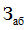 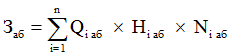 где: - количество абонентских номеров пользовательского (оконечного) оборудования, подключенного к сети местной телефонной связи, используемых для передачи голосовой информации (далее – абонентский номер для передачи голосовой информации), с i- ой абонентской платой;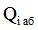  - ежемесячная  i- я абонентская плата в расчете на один абонентский номер для передачи голосовой информации;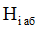 - количество месяцев предоставления услуги с i- ой абонентской платой.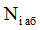 5.1.2. Затраты на повременную оплату местных, междугородних и международных телефонных соединений () определяются по формуле: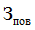 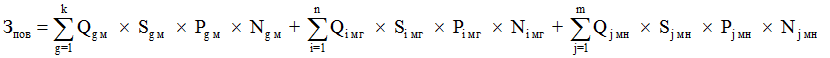 где:- количество абонентских номеров для передачи голосовой информации, используемых для местных телефонных соединений, с g-м тарифом;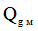 - продолжительность местных телефонных соединений в месяц в расчете на один абонентский номер для передачи полосовой информации по g-му тарифу;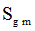 - цена минуты разговора при местных телефонных соединениях по g-му тарифу;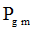 - количество месяцев предоставления услуги местной телефонной связи по g-му тарифу;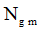 - количество абонентских номеров для передачи голосовой информации, используемых для междугородних телефонных соединений с i-м тарифом;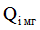 - продолжительность междугородних телефонных соединений в месяц в расчете на один абонентский телефонный номер для передачи голосовой информации по i-му тарифу;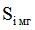 - цена минуты при междугородних телефонных соединениях по i-му тарифу;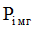 - количество месяцев предоставления услуги междугородней телефонной связи по i-му тарифу;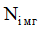 - количество абонентских номеров при передаче голосовой информации, используемых для международных телефонных соединений с j-м тарифом;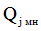 - продолжительность международных телефонных соединений в месяц в расчете на один абонентский номер для передачи голосовой информации по j-му тарифу;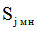 - цена минуты разговора при международных телефонных соединениях по j-му тарифу;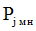 - количество месяцев предоставления услуги международной телефонной связи по j-му тарифу.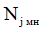 5.1.3. Затраты на оплату услуг подвижной связи () определяются по формуле: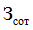 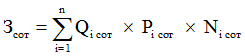 где:- количество абонентских номеров пользовательского (оконечного) оборудования, подключенного к сети подвижной связи (далее – номер абонентской станции), по i-ой должности в соответствии с нормативами количества абонентских номеров пользовательского (оконечного) оборудования, подключенного к сети подвижной связи, определяемыми органами местного самоуправления   и подведомственными им муниципальными казенными учреждениями, с учетом предельных нормативов, применяемых при расчете нормативных затрат на приобретение средств подвижной связи и услуг подвижной связи (далее – предельные нормативы на приобретение средств связи);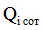 - ежемесячная цена услуги подвижной связи в расчете на один номер сотовой абонентской станции i-ой должности в соответствии с нормативами цены услуг подвижной связи, определяемыми ОМС и Учреждениями, с учетом предельных нормативов на приобретение средств связи;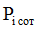 - количество месяцев предоставления услуги подвижной связи по i-ой должности.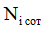 5.1.4. Затраты на передачу данных с использованием информационно-телекоммуникационной сети Интернет (далее – сеть Интернет) () определяются по формуле: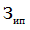 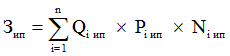 где:- количество SIM- карт по i-ой должности в соответствии с нормативами ОМС и Учреждений;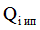 - ежемесячная цена в расчете на одну SIM- карту по i-ой должности;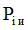 - количество месяцев предоставления услуги передачи данных по i-ой должности.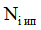 5.1.5. Затраты на сеть Интернет и услуги интернет- провайдеров () определяются по формуле: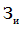 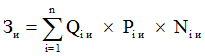 где:- количество каналов передачи данных сети Интернет с i-ой пропускной способностью;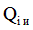 - месячная цена аренды канала передачи данных сети Интернет с i-ой пропускной способностью;- количество месяцев аренды канала передачи данных сети Интернет с i-ой пропускной способностью.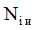 5.1.6. Затраты на оплату иных услуг связи в сфере информационно-коммуникационных технологий () определяются по формуле: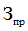 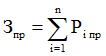 где:- цена по i-ой иной услуге связи, определяемая по фактическим данным отчетного финансового года.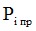 5.2. Затраты на содержание имущества.При определении затрат на техническое обслуживание и регламентно - профилактический ремонт применяется перечень работ по техническому обслуживанию и регламентно - профилактическому ремонту и нормативным трудозатратам на их выполнение, установленный в эксплуатационной документации или утвержденном регламенте выполнения таких работ.5.2.1. Затраты на техническое обслуживание и регламентно – профилактический ремонт вычислительной техники () определяется по формуле: 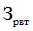 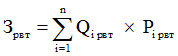 где:- фактическое количество i-х рабочих станций, но не более предельного количества i-х рабочих станций;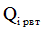 - цена технического обслуживания и регламентно – профилактического ремонта в расчете на одну i-ю рабочую станцию в год.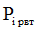 5.2.2. Затраты на техническое обслуживание и регламентно – профилактический ремонт оборудования по обеспечению безопасности информации () определяются по формуле: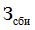 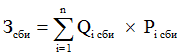 где:- количество единиц i-го оборудования по обеспечению безопасности информации;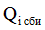 - цена технического обслуживания и регламентно – профилактического ремонта одной единицы i-го оборудования в год.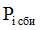 5.2.3. Затраты на техническое обслуживание и регламентно – профилактический ремонт системы телефонной связи (автоматизированных телефонных станций) () определяются по формуле: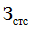 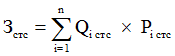 где:- количество автоматизированных телефонных станций i-го вида;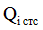 - цена технического обслуживания и регламентно – профилактического ремонта одной автоматизированной станции i-го вида в год.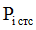 5.2.4. Затраты на техническое обслуживание и регламентно – профилактический ремонт систем бесперебойного питания () определяются по формуле: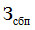 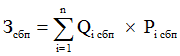 где:- количество модулей бесперебойного питания i-го вида;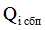 - цена технического обслуживания и регламентно – профилактического ремонта одного модуля бесперебойного питания i-го вида в год.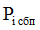 5.2.5. Затраты на техническое обслуживание и регламентно – профилактический ремонт принтеров, многофункциональных устройств и копировальных аппаратов (оргтехники) () определяются по формуле: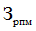 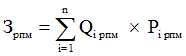 где:- количество i-х принтеров, многофункциональных устройств и копировальных аппаратов (оргтехники) в соответствии с нормативами количества принтеров, многофункциональных устройств и копировальных аппаратов (оргтехники), определяемыми ОМС и Учреждениями;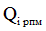 - цена технического обслуживания и регламентно – профилактического ремонта i-х принтеров, многофункциональных устройств и копировальных аппаратов (оргтехники) в год.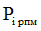 5.3. Затраты на приобретение прочих работ и услуг, не относящихся к затратам на услуги связи, аренду и содержание имущества.5.3.1. Затраты на оплату услуг по сопровождению программного обеспечения и приобретение простых (неисключительных) лицензий на использование программного обеспечения () определяются по формуле: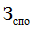 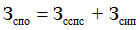 где:- затраты на оплату услуг по сопровождению справочно – правовых систем;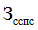 - затраты на оплату услуг по сопровождению и приобретению иного программного обеспечения.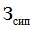 В затраты на оплату услуг по сопровождению программного обеспечения и приобретение простых (неисключительных) лицензий на использование программного обеспечения не входят затраты на приобретение общесистемного программного обеспечения.5.3.2. Затраты на оплату услуг по сопровождению справочно – правовых систем () определяются по формуле: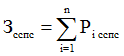 где:- цена сопровождения i-й справочно – правовой системы, определяемая согласно перечню работ по сопровождению справочно – правовых систем и нормативным трудозатратам на их выполнение, установленным в эксплуатационной документации или утвержденном регламенте выполнения работ по сопровождению справочно – правовых систем.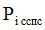 5.3.3. Затраты на оплату услуг по сопровождению и приобретению иного программного обеспечения () определяются по формуле: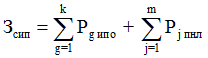 где:- цена сопровождения g-го иного программного обеспечения, за исключением справочно – правовых систем, определяемая согласно перечню работ по сопровождению g-го иного программного обеспечения и нормативным трудозатратам на их выполнение, установленным в эксплуатационной документации или утвержденном регламенте выполнения работ по сопровождению g-го иного программного обеспечения;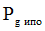 - цена простых (неисключительных) лицензий на использование программного обеспечения на j-е программное обеспечение, за исключением справочно – правовых систем.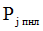 5.3.4. Затраты на оплату услуг, связанных с обеспечением безопасности информации (), определяются по формуле: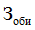 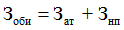 где:- затраты на проведение аттестационных, проверочных мероприятий;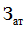 - затраты на приобретение простых (неисключительных) лицензий на использование программного обеспечения по защите информации.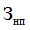 5.3.5. Затраты на проведение аттестационных, проверочных и контрольных мероприятий () определяются по формуле: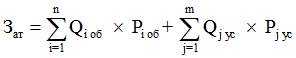 где:- количество аттестуемых i-х объектов (помещений);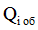 - цена проведения аттестации одного  i-х объектов (помещений);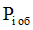 - количество единиц j-го оборудования (устройств), требующих проверки;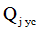 - цена проведения проверки одной единицы j-го оборудования (устройства).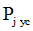 5.3.6. Затраты на приобретение простых (неисключительных) лицензий на использование программного обеспечения по защите информации () определяются по формуле: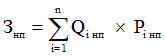 где:- количество приобретенных простых (неисключительных) лицензий на использование программного обеспечения по защите информации;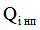 - цена единицы простой (неисключительной) лицензии на использование i-го программного обеспечения по защите информации.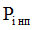 5.3.7. Затраты на оплату работ по монтажу (установке), дооборудованию и наладке оборудования () определяется по формуле: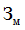 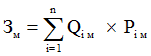 где:- количество i-го оборудования, подлежащего монтажу (установке), дооборудованию и наладке;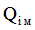 - цена монтажа (установки), дооборудования и наладки одной единицы i-го оборудования.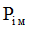 5.4. Затраты на приобретение основных средств.5.4.1. Затраты на приобретение принтеров, многофункциональных устройств и копировальных аппаратов (оргтехники) () определяются по формуле: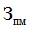 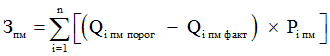 где:- количество i-го типа принтера, многофункционального устройства и копировального аппарата (оргтехники) в соответствии с нормативами количества принтеров, многофункциональных устройств и копировальных аппаратов (оргтехники), определяемыми ОМС и Учреждениями;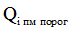 - фактическое количество i-го типа принтера, многофункционального устройства и копировального аппарата (оргтехники);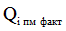 - цена одного i-го типа принтера, многофункционального устройства и копировального аппарата (оргтехники) в соответствии с нормативами цены  принтеров, многофункциональных устройств и копировальных аппаратов (оргтехники), определяемыми ОМС и Учреждениями.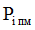 5.4.2. Затраты на приобретение средств подвижной связи () определяются по формуле: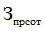 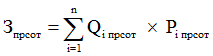 где:- планируемое к приобретению количество средств подвижной связи по i-ой должности в соответствии с нормативами количества средств подвижной связи, определяемыми ОМС и Учреждениями, с учетом предельных нормативов затрат на приобретение средств связи;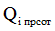 - стоимость одного средства подвижной связи для i-ой должности в соответствии с нормативами цены средств передвижной связи, определяемыми ОМС и Учреждениями, с учетом предельных нормативов затрат на приобретение средств связи.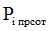 5.4.3. Затраты на приобретение оборудования по обеспечению безопасности информации () определяются по формуле: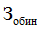 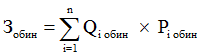 где:- планируемое к приобретению количество i-го оборудования по обеспечению безопасности информации;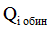 - цена приобретаемого i-го оборудования по обеспечению безопасности информации.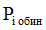 5.5. Затраты на приобретение материальных запасов.5.5.1. Затраты на приобретение мониторов () определяются по формуле: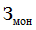 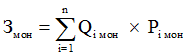 где:- планируемое к приобретению количество мониторов для i-ой должности;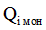 - цена одного монитора для i-ой должности.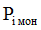 5.5.2. Затраты на приобретение системных блоков () определяются по формуле: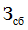 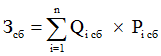 где:- планируемое к приобретению количество i-х системных блоков;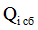 - цена одного i-го системного блока.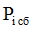 5.5.3. Затраты на приобретение других запасных частей для вычислительной техники () определяются по формуле: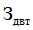 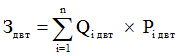 где:- планируемое к приобретению количество i-х запасных частей для вычислительной техники, которое определяется по средним фактическим данным за три предыдущих финансовых года;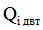 - цена одной единицы i-ой запасной части для вычислительной техники.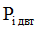 5.5.4.  Затраты на приобретение магнитных и оптических носителей информации () определяются по формуле: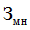 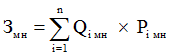 где:- планируемое к приобретению количество i-го носителя информации в соответствии с нормативами количества носителей информации, определяемыми ОМС и Учреждениями;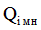 - цена одной единицы i-го носителя информации в соответствии с нормативами цены носителей информации, определяемыми ОМС и Учреждениями.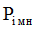 5.5.5. Затраты на приобретение деталей для содержания принтеров, многофункциональных устройств и копировальных аппаратов (оргтехники) () определяются по формуле: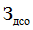 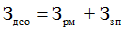 где:- затраты на приобретение расходных материалов для принтеров, многофункциональных устройств и копировальных аппаратов (оргтехники);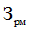 - затраты на приобретение запасных частей для принтеров, многофункциональных устройств и копировальных аппаратов (оргтехники).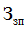 5.5.6. Затраты на приобретение расходных материалов для принтеров, многофункциональных устройств и копировальных аппаратов (оргтехники) () определяются по формуле: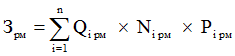 где:- фактическое количество принтеров, многофункциональных устройств и копировальных аппаратов (оргтехники) i-го типа в соответствии с нормативами количества принтеров, многофункциональных устройств и копировальных аппаратов (оргтехники), определяемыми ОМС и Учреждениями;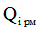 - норматив потребления расходных материалов i-м типом принтеров, многофункциональных устройств и копировальных аппаратов (оргтехники) в соответствии с нормативами количества расходных материалов для различных типов принтеров, многофункциональных устройств и копировальных аппаратов (оргтехники), определяемыми ОМС и Учреждениями;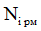 - цена расходного материала по i-му типу принтеров, многофункциональных устройств и копировальных аппаратов (оргтехники) в соответствии с нормативами цены расходных материалов для различных типов принтеров, многофункциональных устройств и копировальных аппаратов (оргтехники), определяемыми ОМС и Учреждениями.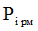 5.5.7. Затраты на приобретение запасных частей для принтеров, многофункциональных устройств и копировальных аппаратов (оргтехники) () определяются по формуле: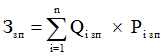 где:- планируемое к приобретению количество i-х запасных частей для принтеров, многофункциональных устройств и копировальных аппаратов (оргтехники);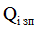 - цена одной единицы i-ой запасной части.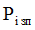 5.5.8. Затраты на приобретение материальных запасов по обеспечению безопасности информации () определяются по формуле: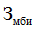 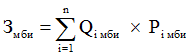 где:- планируемое к приобретению количество i-го материального запаса;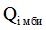 - цена одной единицы i-го материального запаса.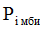 5.6. Затраты на услуги связи, не отнесенные к затратам на услуги связи в рамках затрат на информационно – коммуникационные технологии.5.6.1. Затраты на услуги связи () определяются по формуле: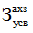 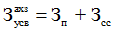 где:- затраты на оплату услуг почтовой связи;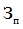 - затраты на оплату услуг специальной связи.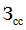 5.6.2. Затраты на оплату услуг почтовой связи () определяются по формуле: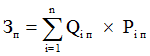 где:- планируемое количество i-х почтовых отправлений в год;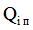 - цена одного i-го почтового отправления.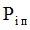 5.6.3. Затраты на оплату услуг специальной связи () определяются по формуле: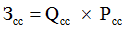 где:- планируемое количество листов (пакетов) исходящей информации в год;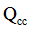 - цена одного листа (пакета) исходящей информации, отправляемой  по каналам специальной связи.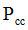 5.7. Затраты на транспортные услуги.5.7.1. Затраты по договору об оказании услуг перевозки (транспортировки) грузов ()  определяются по формуле: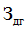 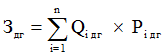 где:- планируемое к приобретению количество i-х услуг перевозки (транспортировки) грузов;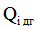 - цена одной i-ой услуги перевозки (транспортировки) грузов.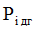 5.7.2. Затраты на оплату услуг аренды транспортных средств () определяются по формуле: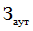 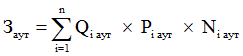 где:- планируемое к аренде количество i-х транспортных средств. При этом фактическое количество транспортных средств на балансе с учетом планируемых к аренде транспортных средств в один и тот же период времени не должно превышать количество транспортных средств, установленное предельными нормативами, применяемыми  при расчете нормативных затрат на приобретение служебного легкового автотранспорта;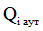 - цена аренды i-го транспортного средства в месяц;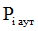 - планируемое количество месяцев аренды i-го транспортного средства.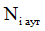 5.7.3. Затраты на оплату разовых пассажирских перевозок при проведении совещания () определяются по формуле: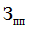 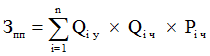 где:- планируемое количество к приобретению i-х разовых услуг пассажирских перевозок;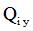 - среднее количество часов аренды транспортного средства по i-ой разовой услуге;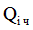 - цена одного часа аренды транспортного средства по i-ой разовой услуге.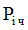 5.7.4. Затраты на оплату проезда работника к месту нахождения учебного заведения и обратно () определяются по формуле: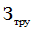 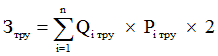 где:- количество работников, имеющих право на компенсацию расходов, по i-му направлению;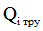 - цена проезда к месту нахождения учебного заведения по i-му направлению.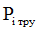 5.8. Затраты на оплату расходов по договорам об оказании услуг, связанных с проездом и наймом жилого помещения в связи с командированием работников, заключаемым со сторонними организациями.5.8.1. Затраты на оплату расходов по договорам об оказании услуг, связанных с проездом и наймом жилого помещения в связи с командированием работников, заключаемым со сторонними организациями () определяются по формуле: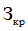 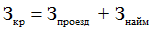 где:- затраты по договору на проезд к месту командирования и обратно;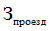 - затраты по договору найма жилого помещения на период командирования.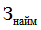 5.8.2. Затраты по договору на проезд к месту командирования и обратно () определяются по формуле: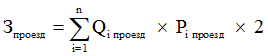 где:- количество командированных работников по i-му направлению командирования;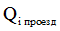 - цена проезда по i-му направлению командирования.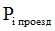 5.8.3. Затраты по договорам найма жилого помещения на период командирования () определяются по формуле: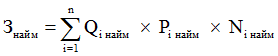 где:- количество командированных работников по i-му направлению командирования;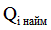 - цена найма жилого помещения в сутки по i-му направлению командирования;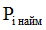 - количество суток нахождения в командировке по i-му направлению командирования.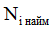 5.9. Затраты на коммунальные услуги.5.9.1. Затраты на коммунальные услуги () определяются по формуле: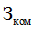 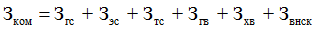 где:- затраты на газоснабжение и иные виды топлива;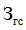 - затраты на электроснабжение;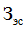 - затраты на теплоснабжение;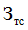  - затраты на горячее водоснабжение;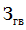  - затраты на холодное водоснабжение и водоотведение;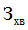  - затраты на оплату услуг лиц, привлекаемых на основании гражданско–правовых договоров (далее – внештатный сотрудник).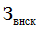 5.9.2. Затраты на газоснабжение и иные виды топлива () определяются по формуле: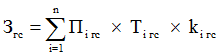 где:- расчетная потребность в i-ом виде топлива (газе и ином виде топлива);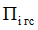 - тариф на i-й вид топлива, утвержденный в установленном порядке органом государственного регулирования тарифов (далее – регулируемый тариф);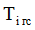  - поправочный коэффициент, учитывающий затраты на транспортировку i-го вида топлива.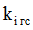 5.9.3. Затраты на электроснабжение () определяются по формуле: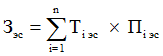 где: - регулируемый тариф на электроэнергию;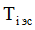 - расчетная потребность электроэнергии в год по i-му тарифу (цене) на электроэнергию.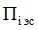 5.9.4. Затраты на теплоснабжение () определяются по формуле: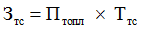 где: - расчетная потребность в теплоэнергии на отопление зданий, помещений и сооружений;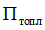  - регулируемый тариф на теплоснабжение.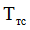 5.9.5. Затраты на горячее водоснабжение () определяются по формуле: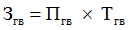 где: - расчетная потребность в горячей воде;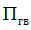  - регулируемый тариф на горячее водоснабжение.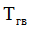 5.9.6. Затраты на холодное водоснабжение и водоотведение () определяются по формуле: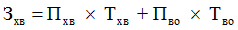 где:- расчетная потребность в холодном водоснабжении;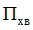  - регулируемый тариф на холодное водоснабжение;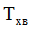  - расчетная потребность в водоотведении;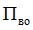  - регулируемый тариф на водоотведение.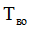 5.9.7. Затраты на оплату услуг внештатных сотрудников () определяются по формуле: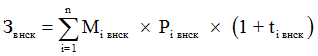 где:- планируемое количество месяцев работы внештатного сотрудника по i-ой должности;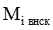  - стоимость одного месяца работы внештатного сотрудника по i-ой должности;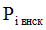 - процентная ставка страховых взносов в государственные внебюджетные фонды.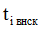 Расчет затрат на оплату услуг внештатных сотрудников может быть произведен при условии отсутствия должности (профессии рабочего) внештатного сотрудника в штатном расписании.К указанным затратам относятся затраты по договорам гражданско-правового характера, предметом которых является оказание физическим лицом коммунальных услуг (договорам гражданско-правового характера, заключенным с кочегарами, сезонными истопниками и др.).5.10. Затраты на аренду помещений и оборудования.5.10.1. Затраты на аренду помещений () определяются по формуле: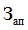 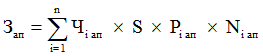 где:- численность работников, размещаемых на i-ой арендуемой площади;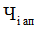 S – площадь, установленная в соответствии с нормами предоставления служебных помещений;- цена ежемесячной аренды за  i-ой арендуемой площади;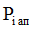 - планируемое количество месяцев аренды i-ой арендуемой площади.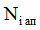 5.10.2. Затраты на аренду помещения (зала) для проведения совещания () определяется по формуле: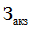 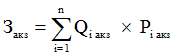 где: - планируемое количество суток аренды помещения (зала);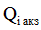  - цена аренды i-го помещения (зала) в сутки.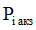 5.10.3. Затраты на аренду оборудования для проведения совещания () определяется по формуле: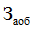 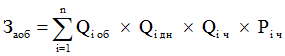 где:- количество арендуемого i-го оборудования;- количество дней аренды i-го оборудования;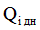  - количество часов аренды в день i-го оборудования; - цена одного часа аренды i-го оборудования.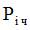 5.11. Затраты на содержание имущества, не отнесенного к затратам на содержание имущества в рамках затрат на информационно-коммуникационные технологии.5.11.1. Затраты на содержание и техническое обслуживание помещений () определяются по формуле: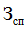 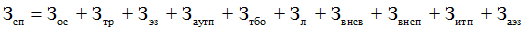 где: - затраты на техническое обслуживание и регламентно-профилактический ремонт систем охранно-тревожной сигнализации;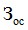  - затраты на проведение текущего ремонта помещений;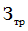  - затраты на содержание прилегающей территории;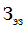 - затраты на оплату услуг по обслуживанию и уборке помещения;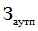  - затраты на вывоз твердых бытовых отходов;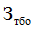 - затраты на техническое обслуживание и регламентно-профилактический ремонт лифтов;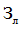 - затраты на техническое обслуживание и регламентно-профилактический ремонт водонапорной насосной станции хозяйственно-питьевого и противопожарного водоснабжения;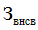  -  затраты на техническое обслуживание и регламентно-профилактический ремонт водонапорной станции пожаротушения;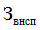 - затраты на техническое обслуживание и регламентно-профилактический ремонт индивидуального теплового пункта, в том числе на подготовку отопительной системы к зимнему сезону;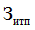 - затраты на техническое обслуживание и регламентно-профилактический ремонт электрооборудования (электроподстанций, трансформаторных подстанций, электрощитовых) административного здания (помещения).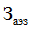 Такие затраты не подлежат отдельному расчету, если они включены в общую стоимость комплексных услуг управляющей компании.5.11.2. Затраты на закупку услуг управляющей компании () определяются по формуле: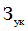 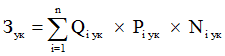 где:- объем i-ой услуги управляющей компании;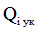  - цена i-ой услуги управляющей компании в месяц;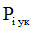  - планируемое количество месяцев использования i-ой услуги управляющей компании.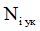 5.11.3. Затраты на техническое обслуживание и регламентно-профилактический ремонт систем охранно-тревожной сигнализации () определяются по формуле: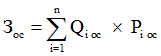 где: - количество i-х обслуживаемых устройств в составе системы охранно-тревожной сигнализации;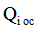 - цена обслуживания одного i-го устройства.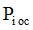 5.11.4. Затраты на проведение текущего ремонта помещения () определяются исходя из установленной ОМС и Учреждениями, нормы проведения ремонта, но не реже одного раза в три года, с учетом требований  Положения об организации и проведения реконструкции, ремонта и технического обслуживания жилых зданий, объектов коммунального и социально-культурного назначения ВСН 58-88(р), утвержденного приказом Государственного комитета по архитектуре и градостроительству при Госстрое СССР от 23 ноября 1988 года № 312, по формуле: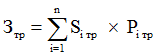 где:- площадь i-го здания, планируемая к проведению текущего ремонта;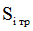 - цена текущего ремонта  площади i-го здания.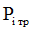 5.11.5. Затраты на содержание прилегающих территорий () определяются по формуле: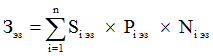 где:- площадь закрепленной i-ой прилегающей территории;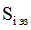 - цена содержания  i-ой прилегающей территории в месяц в расчете на  площади;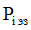 - планируемое количество месяцев содержания  i-ой прилегающей территории в очередном финансовом году.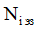 5.11.6. Затраты на оплату услуг по обслуживанию и уборке помещений () определяются по формуле: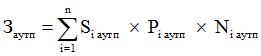 где:- площадь в i-ом помещении, в отношении которой планируется заключение договора (контракта) на обслуживание и уборку;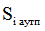 - цена услуги по обслуживанию и уборке i-го помещения в месяц;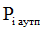 - количество месяцев использования услуги по обслуживанию и уборке i-го помещения в месяц.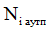 5.11.7. Затраты на вывоз твердых бытовых отходов () определяются по формуле: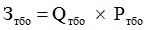 где:- количество куб. метров твердых бытовых отходов в год;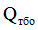 - цена вывоза   твердых бытовых отходов.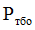 5.11.8. Затраты на техническое обслуживание и регламентно-профилактический ремонт лифтов () определяются по формуле: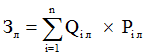 где:- количество лифтов i-го типа;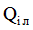 - цена технического обслуживания и текущего ремонта одного лифта i-го типа в год.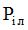 5.11.9. Затраты на техническое обслуживание и регламентно-профилактический ремонт водонапорной насосной станции хозяйственно-питьевого и противопожарного водоснабжения () определяются по формуле: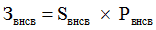 где:- площадь административных помещений, водоснабжение которых осуществляется с использованием обслуживаемой водонапорной станции  хозяйственно-питьевого и противопожарного водоснабжения;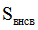 - цена технического обслуживания и текущего ремонта водонапорной станции  хозяйственно-питьевого и противопожарного водоснабжения в расчете на  площади соответствующего административного помещения.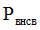 5.11.10. Затраты на техническое обслуживание и регламентно-профилактический ремонт водонапорной насосной станции пожаротушения () определяются по формуле: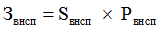 где:- площадь административных помещений, для обслуживания которых предназначена водонапорная насосная станция пожаротушения;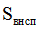 - цена технического обслуживания и текущего ремонта водонапорная насосная станция пожаротушения в расчете на  площади соответствующего административного помещения.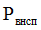 5.11.11. Затраты на техническое обслуживание и регламентно-профилактический ремонт индивидуального теплового пункта, в том числе на подготовку отопительной системы к зимнему сезону () определяются по формуле: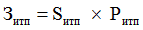 где:- площадь административных помещений, для отопления которых используется индивидуальный тепловой пункт;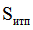 - цена технического обслуживания и текущего ремонта индивидуального теплового пункта в расчете на  площади соответствующего административного помещения.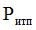 5.11.12. Затраты на техническое обслуживание и регламентно-профилактический ремонт электрооборудования (электроподстанций, трансформаторных подстанций, электрощитовых) административного здания (помещения) () определяются по формуле: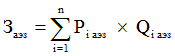 где:- стоимость технического обслуживания и текущего ремонта i-го электрооборудования (электроподстанций, трансформаторных подстанций, электрощитовых) административного здания (помещения);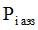 - количество i-го оборудования.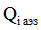 5.11.13. Затраты на техническое обслуживание и ремонт транспортных средств определяются по фактическим затратам в отчетном финансовом году.5.11.14. Затраты на техническое обслуживание и регламентно-профилактический ремонт бытового оборудования определяются по фактическим затратам в отчетном финансовом году.5.11.15. Затраты на техническое обслуживание и регламентно-профилактический ремонт иного оборудования – дизельных генераторных установок, систем газового пожаротушения, систем кондиционирования и вентиляции, систем пожарной сигнализации, систем контроля и управления доступом, систем автоматического диспетчерского управления, систем видеонаблюдения () определяются по формуле: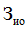 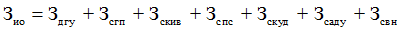 где:- затраты на техническое обслуживание и регламентно-профилактический ремонт дизельных генераторных установок;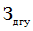 - затраты на техническое обслуживание и регламентно-профилактический ремонт систем газового пожаротушения;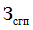 - затраты на техническое обслуживание и регламентно-профилактический ремонт систем кондиционирования и вентиляции;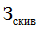 - затраты на техническое обслуживание и регламентно-профилактический ремонт систем пожарной сигнализации;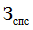 - затраты на техническое обслуживание и регламентно-профилактический ремонт систем контроля и управления доступом;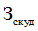 - затраты на техническое обслуживание и регламентно-профилактический ремонт систем автоматического диспетчерского управления;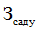 - затраты на техническое обслуживание и регламентно-профилактический ремонт систем видеонаблюдения.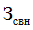 5.11.16. Затраты на техническое обслуживание и регламентно-профилактический ремонт дизельных генераторных установок () определяются по формуле: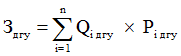 где:- количество i-х дизельных генераторных установок;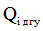 - цена технического обслуживания и регламентно-профилактического ремонта одной i-ой дизельной генераторной установки в год.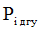 5.11.17. Затраты на техническое обслуживание и регламентно-профилактический ремонт систем газового пожаротушения () определяются по формуле: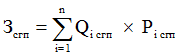 где:- количество i-х датчиков системы газового пожаротушения;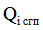 - цена технического обслуживания и регламентно-профилактического ремонта одного  i-го датчика системы газового пожаротушения в год.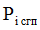 5.11.18. Затраты на техническое обслуживание и регламентно-профилактический ремонт систем кондиционирования и вентиляции () определяются по формуле: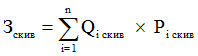 где:- количество i-х установок кондиционирования и элементов систем вентиляции;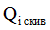 - цена технического обслуживания и регламентно-профилактического ремонта одной  i-ой установки кондиционирования и элементов вентиляции.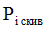 5.11.19. Затраты на техническое обслуживание и регламентно-профилактический ремонт систем пожарной сигнализации () определяются по формуле: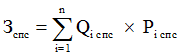 где:- количество i-х извещателей пожарной сигнализации;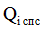 - цена технического обслуживания и регламентно-профилактического ремонта одного  i-го извещателя в год.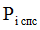 5.11.20. Затраты на техническое обслуживание и регламентно-профилактический ремонт систем контроля и управления доступом () определяются по формуле: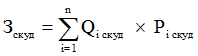 где:- количество i-х устройств в составе систем контроля и управления доступом;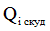 - цена технического обслуживания и регламентно-профилактического ремонта одного  i-го устройства в составе систем контроля и управления доступом в год.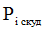 5.11.21. Затраты на техническое обслуживание и регламентно-профилактический ремонт систем автоматического диспетчерского управления () определяются по формуле: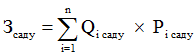 где:- количество обслуживаемых i-х устройств в составе систем автоматического диспетчерского управления;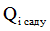 - цена технического обслуживания и регламентно-профилактического ремонта одного  i-го устройства в составе систем автоматического диспетчерского управления в год.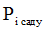 5.11.22. Затраты на техническое обслуживание и регламентно-профилактический ремонт систем видеонаблюдения () определяются по формуле: 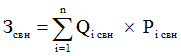 где:- количество обслуживаемых i-х устройств в составе систем видеонаблюдения;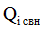 - цена технического обслуживания и регламентно-профилактического ремонта одного  i-го устройства в составе систем видеонаблюдения в год.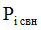 5.11.23.   Затраты   на   оплату   услуг   внештатных   сотрудников        () определяются по формуле: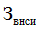 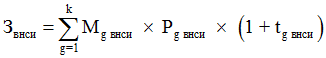 где:- планируемое количество месяцев работы внештатного сотрудника в g-й должности;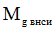 - стоимость одного месяца работы внештатного сотрудника в g-й должности;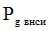 - процентная ставка страховых взносов в государственные внебюджетные фонды.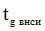 Расчет затрат на оплату услуг внештатных сотрудников может быть произведен при условии отсутствия должности (профессии рабочего) внештатного сотрудника в штатном расписании.К указанным затратам относятся затраты по договорам гражданско-правового характера, предметом которых является оказание физическим лицом услуг, связанных с содержанием имущества (за исключением коммунальных услуг).5.12. Затраты на приобретение прочих работ и услуг, не относящихся к затратам на услуги связи, транспортные услуги, оплату расходов по договорам об оказании услуг, связанных с проездом и наймом жилого помещения в связи с командированием работников, заключаемым со сторонними организациями, а также к затратам на коммунальные услуги, аренду помещений и оборудования, содержание имущества в рамках прочих затрат и затратам на приобретение прочих работ и услуг в рамках затрат на информационно- коммуникационные технологии.5.12.1. Затраты на оплату типографских работ и услуг, включая приобретение периодических печатных изданий (),  определяются по формуле: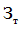 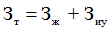 где:- затраты на приобретение спецжурналов;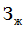 - затраты на приобретение информационных услуг, которые включают в себя затраты на приобретение иных печатных изданий, справочной литературы, а также подачу объявлений в печатные издания.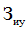 5.12.2. Затраты на приобретение спецжурналов () определяются по формуле: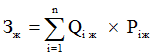 где:- количество приобретаемых i-х спецжурналов;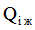 - цена 1 i-го спецжурнала.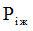 5.12.3. Затраты на приобретение информационных услуг, которые включают в себя затраты на приобретение иных печатных изданий, справочной литературы, а также подачу объявлений в печатные издания () определяются по фактическим затратам в отчетном финансовом году.5.12.4.      Затраты     на      оплату     услуг     внештатных        сотрудников () определяются по формуле: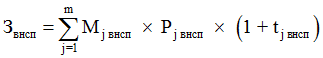 где:- планируемое количество месяцев работы внештатного сотрудника в j-й должности;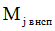 - цена одного месяца работы внештатного сотрудника в j-й должности;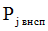 - процентная ставка страховых взносов в государственные внебюджетные фонды.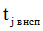 Расчет затрат на оплату услуг внештатных сотрудников может быть произведен при условии отсутствия должности (профессии рабочего) внештатного сотрудника в штатном расписании.К указанным затратам относятся затраты по договорам гражданско-правового характера, предметом которых является оказание физическим лицом услуг, не относящихся к коммунальным услугам и услугам, связанным с содержанием имущества.5.12.5. Затраты на проведение предрейсового и послерейсового осмотра водителей транспортных средств () определяются по формуле: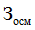 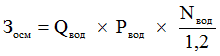 где:- количество водителей;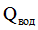 - цена проведения одного предрейсового и послерейсового осмотра;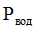 - количество рабочих дней в году.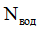 1,2 – поправочный коэффициент, учитывающий неявки на работу по причинам, установленным трудовым законодательством Российской Федерации (отпуск, больничный лист). 5.12.6.   Затраты        на       проведение       диспансеризации      работников  () определяются по формуле: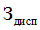 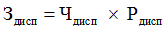 где:- численность работников, подлежащих диспансеризации;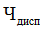 - цена проведения диспансеризации в расчете на одного работника.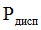 5.12.7.        Затраты      на      аттестацию       специальных        помещений () определяются по формуле: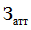 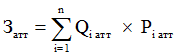 где:- количество i-х специальных помещений, подлежащих аттестации;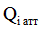 - цена проведения аттестации одного i-го специального помещения.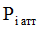 5.12.8. Затраты на оплату работ по монтажу (установке), дооборудованию и наладке оборудования () определяются по формуле: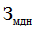 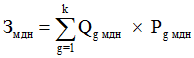 где:- количество g-го оборудования, подлежащего монтажу (установке), дооборудованию и наладке;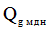 - цена монтажа (установки), дооборудования и наладки g-го оборудования. 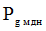 5.12.9. Затраты на оплату услуг вневедомственной охраны определяются по фактическим затратам в отчетном финансовом году.5.12.10. Затраты   на   приобретение   полисов   обязательного   страхования  гражданской  ответственности  владельцев  транспортных    средств ()определяются в соответствии с базовыми ставками страховых тарифов и коэффициентами страховых тарифов, установленными указаниями Центрального банка Российской Федерации от 19 сентября 2014 года № 3384-У «О предельных размерах базовых ставок страховых тарифов и коэффициентах страховых тарифов, требованиях к структуре страховых тарифов, а также порядке их применения страховщиками при определении страховой премии по обязательному страхованию гражданской ответственности владельцев транспортных средств, по формуле: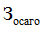 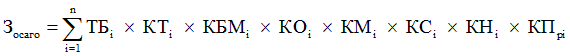 где:- предельный размер базовой ставки страхового тарифа по i-му транспортному средству;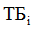 - коэффициент страховых тарифов в зависимости от территории преимущественного использования i-го транспортного средства;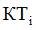 - коэффициент страховых тарифов в зависимости от наличия или отсутствия страховых возмещений при наступлении страховых случаев, произошедших в период действия предыдущих договоров обязательного страхования по i-му транспортному средству;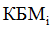 - коэффициент страховых тарифов в зависимости от наличия сведений о количестве лиц допущенных к управлению i-м транспортным средством;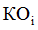 - коэффициент страховых тарифов в зависимости от технических характеристик i-го транспортного средства;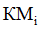 - коэффициент страховых тарифов в зависимости от периода использования i-го транспортного средства;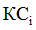 - коэффициент страховых тарифов в зависимости от наличия нарушений, предусмотренных пунктом 3 статьи 9 Федерального закона от 25 апреля 2002 года № 40-ФЗ «Об обязательном страховании гражданской ответственности владельцев транспортных средств»;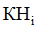 - коэффициент страховых тарифов в зависимости от наличия в договоре обязательного страхования условия, предусматривающего возможность управления  i-м транспортным средством с прицепом к нему.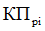 5.12.11.        Затраты      на      оплату     труда      независимых     экспертов  ()определяются по формуле: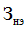 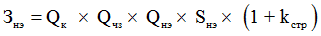 где:- планируемое в очередном финансовом году количество аттестационных и конкурсных комиссий, комиссий по соблюдению требований к служебному поведению муниципальных служащих и урегулированию конфликта интересов;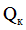 - планируемое в очередном финансовом году количество часов заседаний аттестационных и конкурсных комиссий, комиссий по соблюдению требований к служебному поведению муниципальных служащих и урегулированию конфликта интересов;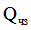 - планируемое количество независимых экспертов, включенных в аттестационные и конкурсные комиссии, комиссии по соблюдению требований к служебному поведению муниципальных служащих и урегулированию конфликта интересов;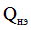 - ставка почасовой оплаты труда независимых экспертов;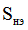 - процентная ставка страхового взноса в государственные внебюджетные фонды при оплате труда независимых экспертов на основании гражданско-правовых договоров.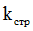 5.13. Затраты на приобретение основных средств, не отнесенных к затратам на приобретение основных средств в рамках затрат на информационно-коммуникационные технологии.5.13.1.  Затраты на приобретение основных средств, не отнесенных к затратам на приобретение основных средств в рамках затрат на информационно-коммуникационные технологии, () определяются по формуле: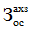 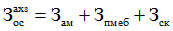 где:-затраты на приобретение транспортных средств;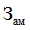 - затраты на приобретение мебели;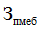 - затраты на приобретение систем кондиционирования.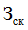 5.13.2. Затраты на приобретение транспортных средств () определяются по формуле: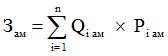 где:- планируемое к приобретению количество i-х транспортных средств в соответствии с нормативами количества транспортных средств;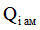 - цена приобретения i-го транспортного средства.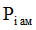 5.13.3. Затраты на приобретение мебели () определяются по формуле: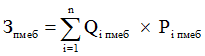 где:- планируемое к приобретению количество i-х предметов мебели в соответствии с нормативами количества мебели;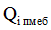 - цена приобретения i-го предмета мебели.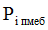 5.13.4.   Затраты      на       приобретение      систем       кондиционирования () определяются по формуле: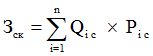 где:- планируемое к приобретению количество i-х систем кондиционирования;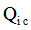 - цена одной i-й  системы кондиционирования.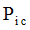 5.14. Затраты на приобретение материальных запасов, не отнесенных к затратам на приобретение материальных запасов в рамках затрат на информационно-коммуникационные технологии.5.14.1. Затраты на приобретение материальных запасов, не отнесенных к затратам на приобретение материальных запасов в рамках затрат на информационно-коммуникационные технологии, () определяются по формуле: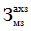 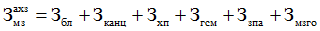 где:- затраты на приобретение бланочной продукции;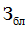 - затраты на приобретение канцелярских принадлежностей;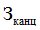 - затраты на приобретение хозяйственных товаров и принадлежностей;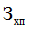 - затраты на приобретение горюче-смазочных материалов;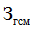 - затраты на приобретение запасных частей для транспортных средств;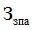 - затраты на приобретение материальных запасов для нужд гражданской обороны.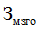 5.14.2. Затраты на приобретение бланочной продукции () определяются по формуле: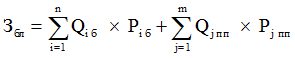 где:- планируемое к потреблению количество бланочной продукции;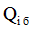 - цена одного бланка по i-му тиражу;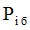 - планируемое к приобретению количество прочей продукции, изготовляемой типографией;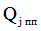 - цена одной единицы прочей продукции, изготовляемой типографией, по j-му тиражу.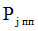 5.14.3. Затраты на приобретение канцелярских принадлежностей () определяются по формуле: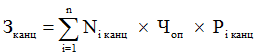 где:- количество i-го предмета канцелярских принадлежностей в соответствии с нормативами канцелярских принадлежностей в расчете на основного работника;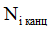 - расчетная численность основных работников;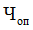 - цена i-го предмета канцелярских принадлежностей в соответствии с нормативами цены канцелярских принадлежностей.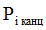 5.14.4. Затраты на приобретение хозяйственных товаров и принадлежностей () определяются по формуле: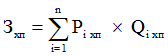 где:- цена i-й единицы хозяйственных товаров и принадлежностей в соответствии с нормативами цены хозяйственных товаров и принадлежностей;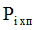 - количество i-го хозяйственного товара и принадлежности в соответствии с нормативами количества хозяйственных товаров и принадлежностей.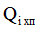 5.14.5.  Затраты     на      приобретение        горюче-смазочных    материалов () определяются по формуле: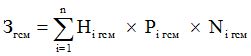 где:- норма расхода топлива на  пробега транспортного средства согласно методическим рекомендациям «Нормы расхода топлив и смазочных материалов на автомобильном транспорте», предусмотренным приложением к распоряжению Министерства транспорта Российской федерации от  14 марта 2008 года № АМ-23-р;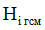 - цена одного литра горюче-смазочного материала по i-му транспортному средству;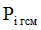 - планируемое количество рабочих дней использования i-го транспортного средства в очередном финансовом году.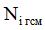 5.14.6. Затраты на приобретение запасных частей для транспортных средств определяются по фактическим затратам в отчетном финансовом году с учетом предельных нормативов, применяемых при расчете нормативных затрат на приобретение служебного легкового автотранспорта.5.14.7. Затраты на приобретение материальных запасов для нужд гражданской обороны () определяются по формуле: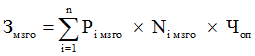 где:- цена i-ой единицы материальных запасов для нужд гражданской обороны в соответствии с  нормативами цены  материальных запасов для нужд гражданской обороны;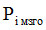 - количество i-го материального запаса для нужд гражданской обороны из расчета на одного работника в год в соответствии с  нормативами количества  материальных запасов для нужд гражданской обороны;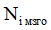 - расчетная численность основных работников. 5.15. Затраты на капитальный ремонт муниципального имущества.5.15.1. Затраты на капитальный ремонт муниципального имущества определяются на основании затрат, связанных со строительными работами, и затрат на разработку проектной документации.5.15.2. Затраты на строительные работы, осуществляемые в рамках капитального ремонта, определяются на основании сводного сметного расчета стоимости строительства, разработанного в соответствии с методиками и нормативами строительных  работ и специальных строительных работ, утвержденными федеральным органом исполнительной власти, осуществляющим функции по выработке государственной политики и нормативно-правовому регулированию в сфере строительства.5.15.3. Затраты на разработку проектной документации определяются в соответствии со статьей 22 Федерального закона от 5 апреля 2013 года № 44-ФЗ «О контрактной системе в сфере закупок товаров, работ, услуг для обеспечения государственных и муниципальных нужд» и с законодательством Российской Федерации о градостроительной деятельности.5.16. Затраты на финансовое обеспечение строительства, реконструкции (в том числе с элементами реставрации), технического перевооружения объектов капитального строительства.5.16.1.  Затраты на финансовое обеспечение строительства, реконструкции (в том числе с элементами реставрации), технического перевооружения объектов капитального строительства определяются в соответствии со статьей 22 Федерального закона от 5 апреля 2013 года № 44-ФЗ «О контрактной системе в сфере закупок товаров, работ, услуг для обеспечения государственных и муниципальных нужд» и с законодательством Российской Федерации о градостроительной деятельности.5.16.2. Затраты на приобретение объектов недвижимого имущества определяются в соответствии со статьей 22 Федерального закона от 5 апреля 2013 года № 44-ФЗ «О контрактной системе в сфере закупок товаров, работ, услуг для обеспечения государственных и муниципальных нужд» и с законодательством Российской Федерации, регулирующим оценочную деятельность.5.17. Затраты на дополнительное профессиональное образование.5.17.1.   Затраты     на      приобретение    образовательных       услуг   по профессиональной       переподготовке        и      повышению           квалификации  () определяются по формуле: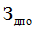 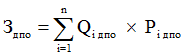 где: - количество работников, направляемых на i-й вид дополнительного профессионального образования;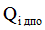 - цена обучения одного работника по i-му виду дополнительного профессионального образования.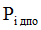 5.17.2. Затраты     на      приобретение    образовательных       услуг   по профессиональной       переподготовке        и      повышению           квалификации определяются в соответствии со статьей 22 Федерального закона от 5 апреля 2013 года № 44-ФЗ «О контрактной системе в сфере закупок товаров, работ, услуг для обеспечения государственных и муниципальных нужд».Учредитель: Совет депутатов Войсковицкого сельского поселения и администрация Войсковицкого сельского поселенияПредседатель редакционного совета -  Воронин Евгений ВасильевичАдрес редакционного совета и типографии: Ленинградская область, Гатчинский район, п. Войсковицы, пл. Манина, д.17, тел/факс 8(81371) 63-560, 63-491, 63-505   официальный сайт: войсковицкое.рфБесплатно. Тираж 15 экз.Войсковицкий Вестник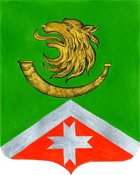 25 октября 2018 года №4N п/пНомер в реестре имущества "1"Адрес (местоположение) объекта "2"Структурированный адрес объектаСтруктурированный адрес объектаСтруктурированный адрес объектаСтруктурированный адрес объектаСтруктурированный адрес объектаСтруктурированный адрес объектаСтруктурированный адрес объектаСтруктурированный адрес объектаСтруктурированный адрес объектаСтруктурированный адрес объектаСтруктурированный адрес объектаN п/пНомер в реестре имущества "1"Адрес (местоположение) объекта "2"Наименование субъекта Российской Федерации "3"Наименование муниципального района/городского округа/внутригородского округа территории города федерального значенияНаименование городского поселения/сельского поселения/внутригородского района городского округаВид населенного пунктаНаименование населенного пунктаТип элемента планировочной структурыНаименование элемента планировочной структурыТип элемента улично-дорожной сетиНаименование элемента улично-дорожной сетиНомер дома (включая литеру) "4"Тип и номер корпуса, строения, владения "5"1234567891011121314Вид объекта недвижимости;движимое имущество "6"Сведения о недвижимом имуществе или его частиСведения о недвижимом имуществе или его частиСведения о недвижимом имуществе или его частиСведения о недвижимом имуществе или его частиСведения о недвижимом имуществе или его частиСведения о недвижимом имуществе или его частиСведения о недвижимом имуществе или его частиВид объекта недвижимости;движимое имущество "6"Кадастровый номер "7"Кадастровый номер "7"Номер части объекта недвижимости согласно сведениям государственного кадастра недвижимости "8"Основная характеристика объекта недвижимости "9"Основная характеристика объекта недвижимости "9"Основная характеристика объекта недвижимости "9"Наименование объекта учета "10"Вид объекта недвижимости;движимое имущество "6"Кадастровый номер "7"Кадастровый номер "7"Номер части объекта недвижимости согласно сведениям государственного кадастра недвижимости "8"Тип (площадь - для земельных участков, зданий, помещений; протяженность, объем, площадь, глубина залегания - для сооружений; протяженность, объем, площадь, глубина залегания согласно проектной документации - для объектов незавершенного строительства)Фактическое значение/Проектируемое значение (для объектов незавершенного строительства)Единица измерения (для площади - кв. м; для протяженности - м; для глубины залегания - м; для объема - куб. м)Наименование объекта учета "10"Вид объекта недвижимости;движимое имущество "6"НомерТип (кадастровый, условный, устаревший)Номер части объекта недвижимости согласно сведениям государственного кадастра недвижимости "8"Тип (площадь - для земельных участков, зданий, помещений; протяженность, объем, площадь, глубина залегания - для сооружений; протяженность, объем, площадь, глубина залегания согласно проектной документации - для объектов незавершенного строительства)Фактическое значение/Проектируемое значение (для объектов незавершенного строительства)Единица измерения (для площади - кв. м; для протяженности - м; для глубины залегания - м; для объема - куб. м)Наименование объекта учета "10"1516171819202122Сведения о движимом имуществе "11"Сведения о движимом имуществе "11"Сведения о движимом имуществе "11"Сведения о движимом имуществе "11"Сведения о движимом имуществе "11"Сведения о движимом имуществе "11"Сведения о праве аренды или безвозмездного пользования имуществом "12"Сведения о праве аренды или безвозмездного пользования имуществом "12"Сведения о праве аренды или безвозмездного пользования имуществом "12"Сведения о праве аренды или безвозмездного пользования имуществом "12"Сведения о праве аренды или безвозмездного пользования имуществом "12"Сведения о праве аренды или безвозмездного пользования имуществом "12"Сведения о праве аренды или безвозмездного пользования имуществом "12"Сведения о праве аренды или безвозмездного пользования имуществом "12"Сведения о праве аренды или безвозмездного пользования имуществом "12"Сведения о праве аренды или безвозмездного пользования имуществом "12"Сведения о движимом имуществе "11"Сведения о движимом имуществе "11"Сведения о движимом имуществе "11"Сведения о движимом имуществе "11"Сведения о движимом имуществе "11"Сведения о движимом имуществе "11"организации, образующей инфраструктуру поддержки субъектов малого и среднего предпринимательстваорганизации, образующей инфраструктуру поддержки субъектов малого и среднего предпринимательстваорганизации, образующей инфраструктуру поддержки субъектов малого и среднего предпринимательстваорганизации, образующей инфраструктуру поддержки субъектов малого и среднего предпринимательстваорганизации, образующей инфраструктуру поддержки субъектов малого и среднего предпринимательствасубъекта малого и среднего предпринимательствасубъекта малого и среднего предпринимательствасубъекта малого и среднего предпринимательствасубъекта малого и среднего предпринимательствасубъекта малого и среднего предпринимательстваТип: оборудование, машины, механизмы, установки, транспортные средства, инвентарь, инструменты, иноеГосударственный регистрационный знак (при наличии)Наименование объекта учетаМарка, модельГод выпускаКадастровый номер объекта недвижимого имущества, в том числе земельного участка, в (на) котором расположен объектПравообладательПравообладательПравообладательДокументы основаниеДокументы основаниеПравообладательПравообладательПравообладательДокументы основаниеДокументы основаниеТип: оборудование, машины, механизмы, установки, транспортные средства, инвентарь, инструменты, иноеГосударственный регистрационный знак (при наличии)Наименование объекта учетаМарка, модельГод выпускаКадастровый номер объекта недвижимого имущества, в том числе земельного участка, в (на) котором расположен объектПолное наименованиеОГРНИННДата заключения договораДата окончания действия договораПолное наименованиеОГРНИННДата заключения договораДата окончания действия договора23242526272829303132333435363738Указать одно из значений: в перечне (изменениях в перечни) "13"Сведения о правовом акте, в соответствии с которым имущество включено в перечень (изменены сведения об имуществе в перечне) "14"Сведения о правовом акте, в соответствии с которым имущество включено в перечень (изменены сведения об имуществе в перечне) "14"Сведения о правовом акте, в соответствии с которым имущество включено в перечень (изменены сведения об имуществе в перечне) "14"Сведения о правовом акте, в соответствии с которым имущество включено в перечень (изменены сведения об имуществе в перечне) "14"Указать одно из значений: в перечне (изменениях в перечни) "13"Наименование органа, принявшего документВид документаРеквизиты документаРеквизиты документаУказать одно из значений: в перечне (изменениях в перечни) "13"Наименование органа, принявшего документВид документаДатаНомер3940414243№п/пКодпоОКПД(ОКПД-2)Наименование отдельного вида товаров, работ, услугНаименование отдельного вида товаров, работ, услугЕдиница измеренияЕдиница измеренияЕдиница измеренияТребования к потребительским свойствам (в том числе качеству) и иным характеристикам, имеющим влияние на ценуТребования к потребительским свойствам (в том числе качеству) и иным характеристикам, имеющим влияние на ценуТребования к потребительским свойствам (в том числе качеству) и иным характеристикам, имеющим влияние на ценуТребования к потребительским свойствам (в том числе качеству) и иным характеристикам, имеющим влияние на ценуДополнительные сведения о товарах, работах услугах не указанные в обязательном перечне товаров, работ услугДополнительные сведения о товарах, работах услугах не указанные в обязательном перечне товаров, работ услугДополнительные сведения о товарах, работах услугах не указанные в обязательном перечне товаров, работ услугДополнительные сведения о товарах, работах услугах не указанные в обязательном перечне товаров, работ услугДополнительные сведения о товарах, работах услугах не указанные в обязательном перечне товаров, работ услугДополнительные сведения о товарах, работах услугах не указанные в обязательном перечне товаров, работ услугДополнительные сведения о товарах, работах услугах не указанные в обязательном перечне товаров, работ услугДополнительные сведения о товарах, работах услугах не указанные в обязательном перечне товаров, работ услугДополнительные сведения о товарах, работах услугах не указанные в обязательном перечне товаров, работ услугкод по ОКЕИкод по ОКЕИнаименованиехарактеристиказначение характеристикизначение характеристикизначение характеристикихарактеристикахарактеристикахарактеристиказначениехарактеристикизначениехарактеристикиобоснование отклонения значения характеристики от утвержденной в обязательном перечнеобоснование отклонения значения характеристики от утвержденной в обязательном перечнеФунциональное назна чение*Фунциональное назна чение*Отдельные виды товаров, работ, включенные в обязательный переченьОтдельные виды товаров, работ, включенные в обязательный переченьОтдельные виды товаров, работ, включенные в обязательный переченьОтдельные виды товаров, работ, включенные в обязательный переченьОтдельные виды товаров, работ, включенные в обязательный переченьОтдельные виды товаров, работ, включенные в обязательный переченьОтдельные виды товаров, работ, включенные в обязательный переченьОтдельные виды товаров, работ, включенные в обязательный переченьОтдельные виды товаров, работ, включенные в обязательный переченьОтдельные виды товаров, работ, включенные в обязательный переченьОтдельные виды товаров, работ, включенные в обязательный переченьОтдельные виды товаров, работ, включенные в обязательный переченьОтдельные виды товаров, работ, включенные в обязательный переченьОтдельные виды товаров, работ, включенные в обязательный переченьОтдельные виды товаров, работ, включенные в обязательный переченьОтдельные виды товаров, работ, включенные в обязательный переченьОтдельные виды товаров, работ, включенные в обязательный переченьОтдельные виды товаров, работ, включенные в обязательный переченьОтдельные виды товаров, работ, включенные в обязательный переченьОтдельные виды товаров, работ, включенные в обязательный перечень1.30.02.1226.20.11Машины вычислительные электронные цифровые портативные массой не более  для автоматической обработки данных («ноутбуки», «лэптопы», планшетные компьютеры).Должность «руководитель» - Глава администрацииДолжность «руководитель» - Глава администрацииДолжность «руководитель» - Глава администрацииДолжность «руководитель» - Глава администрацииДолжность «руководитель» - Глава администрацииДолжность «руководитель» - Глава администрацииДолжность «руководитель» - Глава администрацииДолжность «руководитель» - Глава администрацииДолжность «руководитель» - Глава администрацииДолжность «руководитель» - Глава администрацииДолжность «руководитель» - Глава администрацииДолжность «руководитель» - Глава администрацииДолжность «руководитель» - Глава администрацииДолжность «руководитель» - Глава администрации1.1Пояснения по требуемой продукции: ноутбуки, планшетные компьютеры039039039дюймРазмер и тип экранаРазмер и тип экранаРазмер и тип экранаРазмер и тип экранаЖК, не менее 15 и не  более 21 по диагоналиЖК, не менее 15 и не  более 21 по диагонали1.1Пояснения по требуемой продукции: ноутбуки, планшетные компьютеры166166166кгВесВесВесВесНе менее 1 /
не более 4Не менее 1 /
не более 41.1Пояснения по требуемой продукции: ноутбуки, планшетные компьютеры796796796ядроТип процессораТип процессораТип процессораТип процессораМногоядерныйМногоядерный1.1Пояснения по требуемой продукции: ноутбуки, планшетные компьютеры293129312931ГГцЧастота процессораЧастота процессораЧастота процессораЧастота процессораНе менее 2,5 /
не более 4Не менее 2,5 /
не более 41.1Пояснения по требуемой продукции: ноутбуки, планшетные компьютеры255325532553ГбРазмер оперативной памятиРазмер оперативной памятиРазмер оперативной памятиРазмер оперативной памятиНе менее 4 /не более 16Не менее 4 /не более 161.1Пояснения по требуемой продукции: ноутбуки, планшетные компьютеры255325532553ГбОбъем накопителяОбъем накопителяОбъем накопителяОбъем накопителяНе менее 256/
не более 2000Не менее 256/
не более 20001.1Пояснения по требуемой продукции: ноутбуки, планшетные компьютерыТип жесткого дискаТип жесткого дискаТип жесткого дискаТип жесткого дискаSSd, HDDSSd, HDD1.1Пояснения по требуемой продукции: ноутбуки, планшетные компьютерыОптический приводОптический приводОптический приводОптический приводDVD-RWDVD-RW1.1Пояснения по требуемой продукции: ноутбуки, планшетные компьютерыНаличие модулей Wi-Fi, Bluetooth, поддержки 3G (UMTS)Наличие модулей Wi-Fi, Bluetooth, поддержки 3G (UMTS)Наличие модулей Wi-Fi, Bluetooth, поддержки 3G (UMTS)Наличие модулей Wi-Fi, Bluetooth, поддержки 3G (UMTS)Wi-FiBluetooth,поддержки 3G (UMTS)Wi-FiBluetooth,поддержки 3G (UMTS)1.1Пояснения по требуемой продукции: ноутбуки, планшетные компьютерыТип видеоадаптераТип видеоадаптераТип видеоадаптераТип видеоадаптераДискретныйДискретный1.1Пояснения по требуемой продукции: ноутбуки, планшетные компьютеры356356356часВремя работыВремя работыВремя работыВремя работыАвтономное время работы с текстом:
не менее 3/
не более 15Автономное время работы с текстом:
не менее 3/
не более 151.1Пояснения по требуемой продукции: ноутбуки, планшетные компьютеры1.1Пояснения по требуемой продукции: ноутбуки, планшетные компьютерыПредустановленное программное обеспечениеПредустановленное программное обеспечениеПредустановленное программное обеспечениеПредустановленное программное обеспечениеОперационная система, комплект офисных программ (в т.ч. текстовый процессор, табличный процессор, программа для работы с сообщениями электронной почты и т.п.)Операционная система, комплект офисных программ (в т.ч. текстовый процессор, табличный процессор, программа для работы с сообщениями электронной почты и т.п.)1.1Пояснения по требуемой продукции: ноутбуки, планшетные компьютеры383383383рубльПредельная ценаНе более 90 тыс.Не более 90 тыс.Не более 90 тыс.Предельная ценаПредельная ценаПредельная ценане более 90 тыс.не более 90 тыс.2.30.02.1526.20.15Машины вычислительные электронные цифровые прочие, содержащие или не содержащие в одном корпусе одно или два из следующих устройств для автоматической обработки данных: запоминающие устройства, устройства ввода, устройства вывода.Для всех категорий должностей (предельная цена  - (глава) тыс. / (специалисты) тыс.)Для всех категорий должностей (предельная цена  - (глава) тыс. / (специалисты) тыс.)Для всех категорий должностей (предельная цена  - (глава) тыс. / (специалисты) тыс.)Для всех категорий должностей (предельная цена  - (глава) тыс. / (специалисты) тыс.)Для всех категорий должностей (предельная цена  - (глава) тыс. / (специалисты) тыс.)Для всех категорий должностей (предельная цена  - (глава) тыс. / (специалисты) тыс.)Для всех категорий должностей (предельная цена  - (глава) тыс. / (специалисты) тыс.)Для всех категорий должностей (предельная цена  - (глава) тыс. / (специалисты) тыс.)Для всех категорий должностей (предельная цена  - (глава) тыс. / (специалисты) тыс.)Для всех категорий должностей (предельная цена  - (глава) тыс. / (специалисты) тыс.)Для всех категорий должностей (предельная цена  - (глава) тыс. / (специалисты) тыс.)Для всех категорий должностей (предельная цена  - (глава) тыс. / (специалисты) тыс.)Для всех категорий должностей (предельная цена  - (глава) тыс. / (специалисты) тыс.)2.1.Пояснения по требуемой продукции: компьютеры персональныеТип (моноблок/системный блок и монитор)Моноблок/
сист.блок + мониторМоноблок/
сист.блок + мониторМоноблок/
сист.блок + мониторТип (моноблок/системный блок и монитор)Тип (моноблок/системный блок и монитор)Тип (моноблок/системный блок и монитор)Моноблок/
сист.блок + мониторМоноблок/
сист.блок + монитор2.1.Пояснения по требуемой продукции: компьютеры персональные039039039дюймРазмер экрана/монитора
не более 27
не более 27
не более 27Размер экрана/монитораРазмер экрана/монитораРазмер экрана/монитораЖК, не менее 16/
не более 27ЖК, не менее 16/
не более 272.1.Пояснения по требуемой продукции: компьютеры персональные796796796ядроТип процессора(не более 4)(не более 4)(не более 4)Тип процессораТип процессораТип процессораМногоядерный (не более 4)Многоядерный (не более 4)2.1.Пояснения по требуемой продукции: компьютеры персональные293129312931ГГцЧастота процессораНе более 4Не более 4Не более 4Частота процессораЧастота процессораЧастота процессораНе более 4Не более 42.1.Пояснения по требуемой продукции: компьютеры персональные255325532553ГбРазмер оперативной памятине более 16не более 16не более 16Размер оперативной памятиРазмер оперативной памятиРазмер оперативной памятине более 16не более 162.1.Пояснения по требуемой продукции: компьютеры персональные255325532553ГбОбъем накопителяНе более 1000Не более 1000Не более 1000Объем накопителяОбъем накопителяОбъем накопителяНе более 1000Не более 10002.1.Пояснения по требуемой продукции: компьютеры персональныеОптический приводналичиеналичиеналичиеОптический приводОптический приводОптический приводналичиеналичие2.1.Пояснения по требуемой продукции: компьютеры персональныеСетевой интерфейс Ethernet 100/1000наличиеналичиеналичиеСетевой интерфейс Ethernet 100/1000Сетевой интерфейс Ethernet 100/1000Сетевой интерфейс Ethernet 100/1000наличиеналичие2.1.Пояснения по требуемой продукции: компьютеры персональные2.1.Пояснения по требуемой продукции: компьютеры персональные2.1.Пояснения по требуемой продукции: компьютеры персональныеПредустановленное программное обеспечениеОперационная система, комплект офисных программ (в т.ч. текстовый процессор, табличный процессор, программа для работы с сообщениями электронной почты и т.п.)Операционная система, комплект офисных программ (в т.ч. текстовый процессор, табличный процессор, программа для работы с сообщениями электронной почты и т.п.)Операционная система, комплект офисных программ (в т.ч. текстовый процессор, табличный процессор, программа для работы с сообщениями электронной почты и т.п.)Предустановленное программное обеспечениеПредустановленное программное обеспечениеПредустановленное программное обеспечениеОперационная система, комплект офисных программ (в т.ч. текстовый процессор, табличный процессор, программа для работы с сообщениями электронной почты и т.п.)Операционная система, комплект офисных программ (в т.ч. текстовый процессор, табличный процессор, программа для работы с сообщениями электронной почты и т.п.)2.1.Пояснения по требуемой продукции: компьютеры персональные383383383Предельная ценане более 120 тыс./90 тыс.не более 120 тыс./90 тыс.не более 120 тыс./90 тыс.Предельная ценаПредельная ценаПредельная ценане более 120 тыс./90 тыс.не более 120 тыс./90 тыс.3.30.02.1626.20.16Устройства ввода/вывода данных, содержащие или не содержащие в одном корпусе запоминающие устройства3.1.Пояснения по требуемой продукции: принтеры персональныеМетод печати (струйный/лазерный - для принтера/многофункционального устройства)Метод печати (струйный/лазерный - для принтера/многофункционального устройства)Метод печати (струйный/лазерный - для принтера/многофункционального устройства)Метод печати (струйный/лазерный - для принтера/многофункционального устройства)лазерный принтерлазерный принтер3.1.Пояснения по требуемой продукции: принтеры персональныеdpiРазрешение сканирования (для сканера/ многофункционального устройства)Разрешение сканирования (для сканера/ многофункционального устройства)Разрешение сканирования (для сканера/ многофункционального устройства)Разрешение сканирования (для сканера/ многофункционального устройства)--3.1.Пояснения по требуемой продукции: принтеры персональныеЦветность (цветной/черно-белый)Цветность (цветной/черно-белый)Цветность (цветной/черно-белый)Цветность (цветной/черно-белый)цветной/черно-белыйцветной/черно-белый3.1.Пояснения по требуемой продукции: принтеры персональныеМаксимальный форматМаксимальный форматМаксимальный форматМаксимальный форматА 3А 33.1.Пояснения по требуемой продукции: принтеры персональные796796796стр/минСкорость печати/сканированияСкорость печати/сканированияСкорость печати/сканированияСкорость печати/сканированияНе менее 10/
не более 60Не менее 10/
не более 603.1.Пояснения по требуемой продукции: принтеры персональныеНаличие дополнительных модулей и интерфейсов (сетевой интерфейс, устройства чтения карт памяти и т.д.)Наличие дополнительных модулей и интерфейсов (сетевой интерфейс, устройства чтения карт памяти и т.д.)Наличие дополнительных модулей и интерфейсов (сетевой интерфейс, устройства чтения карт памяти и т.д.)Наличие дополнительных модулей и интерфейсов (сетевой интерфейс, устройства чтения карт памяти и т.д.)Сетевой интерфейс – наличие,
устройство автоматической двусторонней печати - наличиеСетевой интерфейс – наличие,
устройство автоматической двусторонней печати - наличие3.1.Пояснения по требуемой продукции: принтеры персональные383383383рубльНе более 50 тыс./ 60 тыс.Не более 50 тыс./ 60 тыс.Не более 50 тыс./ 60 тыс.Предельная ценаПредельная ценаПредельная ценане более 50 тыс./60 тысне более 50 тыс./60 тыс3.2.Пояснения по требуемой продукции: сканерыМетод печати (струйный/лазерный - для принтера/многофункционального устройства)Метод печати (струйный/лазерный - для принтера/многофункционального устройства)Метод печати (струйный/лазерный - для принтера/многофункционального устройства)Метод печати (струйный/лазерный - для принтера/многофункционального устройства)--3.2.Пояснения по требуемой продукции: сканерыdpiРазрешение сканирования (для сканера/ многофункционального устройства)Разрешение сканирования (для сканера/ многофункционального устройства)Разрешение сканирования (для сканера/ многофункционального устройства)Разрешение сканирования (для сканера/ многофункционального устройства)Не менее 300х300/не более 2400х2800Не менее 300х300/не более 2400х28003.2.Пояснения по требуемой продукции: сканерыЦветность (цветной/черно-белый)Цветность (цветной/черно-белый)Цветность (цветной/черно-белый)Цветность (цветной/черно-белый)Цветной/ черно-белыйЦветной/ черно-белый3.2.Пояснения по требуемой продукции: сканерыМаксимальный форматМаксимальный форматМаксимальный форматМаксимальный форматА 4А 43.2.Пояснения по требуемой продукции: сканеры796796796стр/минСкорость печати/сканированияСкорость печати/сканированияСкорость печати/сканированияСкорость печати/сканированияНе  более 20Не  более 203.2.Пояснения по требуемой продукции: сканерыНаличие дополнительных модулей и интерфейсов (сетевой интерфейс, устройства чтения карт памяти и т.д.)Наличие дополнительных модулей и интерфейсов (сетевой интерфейс, устройства чтения карт памяти и т.д.)Наличие дополнительных модулей и интерфейсов (сетевой интерфейс, устройства чтения карт памяти и т.д.)Наличие дополнительных модулей и интерфейсов (сетевой интерфейс, устройства чтения карт памяти и т.д.)--3.2.Пояснения по требуемой продукции: сканеры383383383рубльПредельная ценане более 50 тыс. / 60  тыс.не более 50 тыс. / 60  тыс.не более 50 тыс. / 60  тыс.Предельная ценаПредельная ценаПредельная ценане более 50 тыс. / 60  тыс.не более 50 тыс. / 60  тыс.3.3.Пояснения по требуемой продукции: многофункциональные устройства персональныеМетод печати (струйный/лазерный - для принтера/многофункционального устройства)Метод печати (струйный/лазерный - для принтера/многофункционального устройства)Метод печати (струйный/лазерный - для принтера/многофункционального устройства)Метод печати (струйный/лазерный - для принтера/многофункционального устройства)лазерныйлазерный3.3.Пояснения по требуемой продукции: многофункциональные устройства персональныеdpiРазрешение сканирования (для сканера/ многофункционального устройства)Разрешение сканирования (для сканера/ многофункционального устройства)Разрешение сканирования (для сканера/ многофункционального устройства)Разрешение сканирования (для сканера/ многофункционального устройства)Не менее 300х300/не более 1200х2400Не менее 300х300/не более 1200х24003.3.Пояснения по требуемой продукции: многофункциональные устройства персональныеЦветность (цветной/черно-белый)Цветность (цветной/черно-белый)Цветность (цветной/черно-белый)Цветность (цветной/черно-белый)Цветной/черно-белыйЦветной/черно-белый3.3.Пояснения по требуемой продукции: многофункциональные устройства персональныеМаксимальный форматМаксимальный форматМаксимальный форматМаксимальный форматА3А33.3.Пояснения по требуемой продукции: многофункциональные устройства персональные796796796стр/минСкорость печати/сканированияСкорость печати/сканированияСкорость печати/сканированияСкорость печати/сканированияНе менее 10/10 / 
не более 60/30Не менее 10/10 / 
не более 60/303.3.Пояснения по требуемой продукции: многофункциональные устройства персональныеНаличие дополнительных модулей и интерфейсов (сетевой интерфейс, устройства чтения карт памяти и т.д.)Наличие дополнительных модулей и интерфейсов (сетевой интерфейс, устройства чтения карт памяти и т.д.)Наличие дополнительных модулей и интерфейсов (сетевой интерфейс, устройства чтения карт памяти и т.д.)Наличие дополнительных модулей и интерфейсов (сетевой интерфейс, устройства чтения карт памяти и т.д.)Сетевой интерфейс – наличие,
устройства чтения карт памяти – наличие,
разъем USB – наличие,
устройство автоматической двусторонней печати - наличиеСетевой интерфейс – наличие,
устройства чтения карт памяти – наличие,
разъем USB – наличие,
устройство автоматической двусторонней печати - наличие3.3.Пояснения по требуемой продукции: многофункциональные устройства персональные383383383рубльПредельная ценаПредельная ценаПредельная ценане более 50 тыс. / 60  тыс.не более 50 тыс. / 60  тыс.4.32.20.1126.30.11Аппаратура передающая для радиосвязи, радиовещания и телевидения. Пояснения по требуемой продукции: телефоны мобильные4.1.Должность «руководитель» - Глава администрацииДолжность «руководитель» - Глава администрацииДолжность «руководитель» - Глава администрацииДолжность «руководитель» - Глава администрацииДолжность «руководитель» - Глава администрацииДолжность «руководитель» - Глава администрацииДолжность «руководитель» - Глава администрацииДолжность «руководитель» - Глава администрацииДолжность «руководитель» - Глава администрацииДолжность «руководитель» - Глава администрацииДолжность «руководитель» - Глава администрацииДолжность «руководитель» - Глава администрацииДолжность «руководитель» - Глава администрацииДолжность «руководитель» - Глава администрацииДолжность «руководитель» - Глава администрацииДолжность «руководитель» - Глава администрацииДолжность «руководитель» - Глава администрацииДолжность «руководитель» - Глава администрацииДолжность «руководитель» - Глава администрацииДолжность «руководитель» - Глава администрацииПояснения по требуемой продукции: телефоны мобильныеТип устройства (телефон/смартфон)Тип устройства (телефон/смартфон)Тип устройства (телефон/смартфон)Тип устройства (телефон/смартфон)Телефон/смартфонТелефон/смартфонПояснения по требуемой продукции: телефоны мобильныеПоддерживаемые стандартыПоддерживаемые стандартыПоддерживаемые стандартыПоддерживаемые стандартыGSM 900/1800/1900, UMTS, LTEGSM 900/1800/1900, UMTS, LTEПояснения по требуемой продукции: телефоны мобильныеОперационная системаОперационная системаОперационная системаОперационная системаОперационная система, предназначенная для использования в органах местного самоуправленияОперационная система, предназначенная для использования в органах местного самоуправленияПояснения по требуемой продукции: телефоны мобильныечасВремя работыВремя работыВремя работыВремя работыВ активном режиме разговора:
не менее 2,5/
не более 30В активном режиме разговора:
не менее 2,5/
не более 30Пояснения по требуемой продукции: телефоны мобильныеМетод управления (сенсорный/кнопочный)Метод управления (сенсорный/кнопочный)Метод управления (сенсорный/кнопочный)Метод управления (сенсорный/кнопочный)Сенсорный/
кнопочныйСенсорный/
кнопочныйПояснения по требуемой продукции: телефоны мобильныешт.Количество SIM-картКоличество SIM-картКоличество SIM-картКоличество SIM-карт1 и более1 и болееПояснения по требуемой продукции: телефоны мобильныеНаличие модулей и интерфейсов (Wi-Fi, Bluetooth, USB, GPS)Наличие модулей и интерфейсов (Wi-Fi, Bluetooth, USB, GPS)Наличие модулей и интерфейсов (Wi-Fi, Bluetooth, USB, GPS)Наличие модулей и интерфейсов (Wi-Fi, Bluetooth, USB, GPS)Модуль Wi-Fi - наличие,
модуль Bluetooth - наличие,
интерфейс USB – наличие,
модуль GPS - наличиеМодуль Wi-Fi - наличие,
модуль Bluetooth - наличие,
интерфейс USB – наличие,
модуль GPS - наличиеПояснения по требуемой продукции: телефоны мобильные383383383рубльСтоимость годового владения оборудованием (включая договоры технической поддержки, обслуживания, сервисные договоры) из расчета на одного абонента (одну единицу трафика) в течение всего срока службыСтоимость годового владения оборудованием (включая договоры технической поддержки, обслуживания, сервисные договоры) из расчета на одного абонента (одну единицу трафика) в течение всего срока службыСтоимость годового владения оборудованием (включая договоры технической поддержки, обслуживания, сервисные договоры) из расчета на одного абонента (одну единицу трафика) в течение всего срока службыСтоимость годового владения оборудованием (включая договоры технической поддержки, обслуживания, сервисные договоры) из расчета на одного абонента (одну единицу трафика) в течение всего срока службыне более 2 тыс.не более 2 тыс.383383383рубльПредельная ценане более 15 тыс.не более 15 тыс.не более 15 тыс.Предельная ценаПредельная ценаПредельная ценане более 15тыс.не более 15тыс.5.34.10.2229.10.2Автомобили легковые, новые5.1.Должность «руководитель» - Глава администрацииДолжность «руководитель» - Глава администрацииДолжность «руководитель» - Глава администрацииДолжность «руководитель» - Глава администрацииДолжность «руководитель» - Глава администрацииДолжность «руководитель» - Глава администрацииДолжность «руководитель» - Глава администрацииДолжность «руководитель» - Глава администрацииДолжность «руководитель» - Глава администрацииДолжность «руководитель» - Глава администрацииДолжность «руководитель» - Глава администрацииДолжность «руководитель» - Глава администрацииДолжность «руководитель» - Глава администрацииДолжность «руководитель» - Глава администрацииДолжность «руководитель» - Глава администрацииДолжность «руководитель» - Глава администрацииДолжность «руководитель» - Глава администрацииДолжность «руководитель» - Глава администрацииАвтомобили легковые251251251лошадиная силаМощность двигателяне более 200не более 200не более 200Мощность двигателяМощность двигателяМощность двигателяне более 200не более 200Автомобили легковыеКомплектацияКомплектацияКомплектацияКомплектациястандартнаястандартнаяАвтомобили легковые383383383рубльПредельная ценане более 2,0 млн.не более 2,0 млн.не более 2,0 млн.Предельная ценаПредельная ценаПредельная ценане более 2,0 млн.не более 2,0 млн.Автомобили легковые6.36.11.1131.01.11.150Мебель для сидения с металлическим каркасом.6.1.Должность «руководитель» - Глава администрацииДолжность «руководитель» - Глава администрацииДолжность «руководитель» - Глава администрацииДолжность «руководитель» - Глава администрацииДолжность «руководитель» - Глава администрацииДолжность «руководитель» - Глава администрацииДолжность «руководитель» - Глава администрацииДолжность «руководитель» - Глава администрацииДолжность «руководитель» - Глава администрацииДолжность «руководитель» - Глава администрацииДолжность «руководитель» - Глава администрацииДолжность «руководитель» - Глава администрацииДолжность «руководитель» - Глава администрацииДолжность «руководитель» - Глава администрацииДолжность «руководитель» - Глава администрацииДолжность «руководитель» - Глава администрацииДолжность «руководитель» - Глава администрацииДолжность «руководитель» - Глава администрацииМебель для сидения с металлическим каркасом.Материал (металл),Обивочные материалыпредельное значение-кожа натуральная; возможные значения: искусственная кожа, мебельный (искусственный) мех, искусственная замша (микрофибра), ткань, нетканые материалыпредельное значение-кожа натуральная; возможные значения: искусственная кожа, мебельный (искусственный) мех, искусственная замша (микрофибра), ткань, нетканые материалыпредельное значение-кожа натуральная; возможные значения: искусственная кожа, мебельный (искусственный) мех, искусственная замша (микрофибра), ткань, нетканые материалыМатериал (металл),обивочные материалыМатериал (металл),обивочные материалыМатериал (металл),обивочные материалыпредельное значение-кожа натуральная; возможные значения: искусственная кожа, мебельный (искусственный) мех, искусственная замша (микрофибра), ткань, нетканые материалыпредельное значение-кожа натуральная; возможные значения: искусственная кожа, мебельный (искусственный) мех, искусственная замша (микрофибра), ткань, нетканые материалы6.2.специалистыспециалистыспециалистыспециалистыспециалистыспециалистыспециалистыспециалистыспециалистыспециалистыспециалистыспециалистыспециалистыспециалистыспециалистыспециалистыспециалистыспециалистыМебель для сидения с металлическим каркасом.Материал (металл),обивочные материалыпредельное значение-  искусственная кожа ; возможные значения:  мебельный искусственный мех, искусственная замша (микрофибра), нетканые материалыпредельное значение-  искусственная кожа ; возможные значения:  мебельный искусственный мех, искусственная замша (микрофибра), нетканые материалыпредельное значение-  искусственная кожа ; возможные значения:  мебельный искусственный мех, искусственная замша (микрофибра), нетканые материалыМатериал (металл),обивочные материалыМатериал (металл),обивочные материалыМатериал (металл),обивочные материалыпредельное значение-  искусственная кожа ; возможные значения:  мебельный искусственный мех, искусственная замша (микрофибра), нетканые материалыпредельное значение-  искусственная кожа ; возможные значения:  мебельный искусственный мех, искусственная замша (микрофибра), нетканые материалы7.36.11.1231.01.12.160Мебель для сидения с деревянным каркасом7.1.Должность «руководитель» - Глава администрацииДолжность «руководитель» - Глава администрацииДолжность «руководитель» - Глава администрацииДолжность «руководитель» - Глава администрацииДолжность «руководитель» - Глава администрацииДолжность «руководитель» - Глава администрацииДолжность «руководитель» - Глава администрацииДолжность «руководитель» - Глава администрацииДолжность «руководитель» - Глава администрацииДолжность «руководитель» - Глава администрацииДолжность «руководитель» - Глава администрацииДолжность «руководитель» - Глава администрацииДолжность «руководитель» - Глава администрацииДолжность «руководитель» - Глава администрацииДолжность «руководитель» - Глава администрацииДолжность «руководитель» - Глава администрацииДолжность «руководитель» - Глава администрацииДолжность «руководитель» - Глава администрацииМебель для сидения с деревянным каркасомМатериал (вид древесины)предельное значение –МДФ, ДСПпредельное значение –МДФ, ДСПпредельное значение –МДФ, ДСПМатериал (вид древесины)Материал (вид древесины)предельное значение –МДФ, ДСПпредельное значение –МДФ, ДСПпредельное значение –МДФ, ДСПМебель для сидения с деревянным каркасомОбивочные материалыпредельное значение-кожа натуральная; возможные значения: искусственная кожа; мебельный (искусственный) мех, искусственная замша (микрофибра), ткань, нетканые материалыпредельное значение-кожа натуральная; возможные значения: искусственная кожа; мебельный (искусственный) мех, искусственная замша (микрофибра), ткань, нетканые материалыпредельное значение-кожа натуральная; возможные значения: искусственная кожа; мебельный (искусственный) мех, искусственная замша (микрофибра), ткань, нетканые материалыОбивочные материалыОбивочные материалыпредельное значение-кожа натуральная; возможные значения: искусственная кожа; мебельный (искусственный) мех, искусственная замша (микрофибра), ткань, нетканые материалыпредельное значение-кожа натуральная; возможные значения: искусственная кожа; мебельный (искусственный) мех, искусственная замша (микрофибра), ткань, нетканые материалыпредельное значение-кожа натуральная; возможные значения: искусственная кожа; мебельный (искусственный) мех, искусственная замша (микрофибра), ткань, нетканые материалы7.2.специалистыспециалистыспециалистыспециалистыспециалистыспециалистыспециалистыспециалистыспециалистыспециалистыспециалистыспециалистыспециалистыспециалистыспециалистыспециалистыспециалистыспециалистыМебель для сидения с деревянным каркасомМатериал (вид древесины)предельное значение –МДФ, ДСПпредельное значение –МДФ, ДСПпредельное значение –МДФ, ДСПМатериал (вид древесины)Материал (вид древесины)Материал (вид древесины)предельное значение –МДФ, ДСПпредельное значение –МДФ, ДСПМебель для сидения с деревянным каркасомОбивочные материалыпредельное значение-  искусственная кожа ; возможные значения:  мебельный искусственный мех, искусственная замша (микрофибра), нетканые материалыпредельное значение-  искусственная кожа ; возможные значения:  мебельный искусственный мех, искусственная замша (микрофибра), нетканые материалыпредельное значение-  искусственная кожа ; возможные значения:  мебельный искусственный мех, искусственная замша (микрофибра), нетканые материалыОбивочные материалыОбивочные материалыОбивочные материалыпредельное значение-  искусственная кожа ; возможные значения:  мебельный искусственный мех, искусственная замша (микрофибра), нетканые материалыпредельное значение-  искусственная кожа ; возможные значения:  мебельный искусственный мех, искусственная замша (микрофибра), нетканые материалы8.36.12.1131.01.11Мебель металлическая для офисов, административных помещений, учебных заведений, учреждений культуры ит.п.помещенийМатериал (металл)Возможные значения: сталь , алюминийВозможные значения: сталь , алюминийВозможные значения: сталь , алюминийМатериал (металл)Материал (металл)Материал (металл)Возможные значения: сталь , алюминийВозможные значения: сталь , алюминий10.36.12.1231.01.12Мебель деревянная для офисов, административных помещений, учебных заведений, учреждений культуры и т.п.10.1.Должность «руководитель» - Глава администрацииДолжность «руководитель» - Глава администрацииДолжность «руководитель» - Глава администрацииДолжность «руководитель» - Глава администрацииДолжность «руководитель» - Глава администрацииДолжность «руководитель» - Глава администрацииДолжность «руководитель» - Глава администрацииДолжность «руководитель» - Глава администрацииДолжность «руководитель» - Глава администрацииДолжность «руководитель» - Глава администрацииДолжность «руководитель» - Глава администрацииДолжность «руководитель» - Глава администрацииДолжность «руководитель» - Глава администрацииДолжность «руководитель» - Глава администрацииДолжность «руководитель» - Глава администрацииДолжность «руководитель» - Глава администрацииДолжность «руководитель» - Глава администрацииДолжность «руководитель» - Глава администрацииМебель деревянная для офисов, административных помещений, учебных заведений, учреждений культуры и т.п.Материал (вид древесины)предельное значение - массив древесины "ценных" пород (твердолиственных и тропических); возможные значения: древесина хвойных и мягколиствен-ных пород: береза, лиственница, сосна, ельпредельное значение - массив древесины "ценных" пород (твердолиственных и тропических); возможные значения: древесина хвойных и мягколиствен-ных пород: береза, лиственница, сосна, ельпредельное значение - массив древесины "ценных" пород (твердолиственных и тропических); возможные значения: древесина хвойных и мягколиствен-ных пород: береза, лиственница, сосна, ельМатериал (вид древесины)Материал (вид древесины)Материал (вид древесины)предельное значение - массив древесины "ценных" пород (твердолиственных и тропических); возможные значения: древесина хвойных и мягколиственных пород: береза, лиственница, сосна, ельпредельное значение - массив древесины "ценных" пород (твердолиственных и тропических); возможные значения: древесина хвойных и мягколиственных пород: береза, лиственница, сосна, ель10.2.специалистыспециалистыспециалистыспециалистыспециалистыспециалистыспециалистыспециалистыспециалистыспециалистыспециалистыспециалистыспециалистыспециалистыспециалистыспециалистыспециалистыспециалистыМебель деревянная для офисов, административных помещений, учебных заведений, учреждений культуры и т.п.Материал (вид древесины)предельное значение: МДФ, ДСПпредельное значение: МДФ, ДСПпредельное значение: МДФ, ДСПМатериал (вид древесины)Материал (вид древесины)Материал (вид древесины)предельное  значение: МДФ, ДСПпредельное  значение: МДФ, ДСП1111.123.20.11.221Бензин Аи-92Неэтилированный бензин марки Регуляр-92 ГОСТ Р 51105-97* Класс 5Бензин Аи-92Неэтилированный бензин марки Регуляр-92 ГОСТ Р 51105-97* Класс 5Бензин Аи-92Неэтилированный бензин марки Регуляр-92 ГОСТ Р 51105-97* Класс 5Октановое число По моторному методу - 84,7 по исследовательскому методу - 92,2 концентрация свинца мг/дм3 отсутствие концентрация марганца мг/дм3 отсутствие концентрация железа мг/дм3 отсутствие концентрация серы, мг/кг 7,7 концентрация смол, промытых растворителем мг на 100см3бензина- 3,0 индукционный период, мин- 1306 объемная доля бензола,% 0,6 плотность при 159С, кг/м3 740,7 внешний вид-чистый, прозрачный давление насыщенных паров бензина, кПа 67,00Октановое число По моторному методу - 84,7 по исследовательскому методу - 92,2 концентрация свинца мг/дм3 отсутствие концентрация марганца мг/дм3 отсутствие концентрация железа мг/дм3 отсутствие концентрация серы, мг/кг 7,7 концентрация смол, промытых растворителем мг на 100см3бензина- 3,0 индукционный период, мин- 1306 объемная доля бензола,% 0,6 плотность при 159С, кг/м3 740,7 внешний вид-чистый, прозрачный давление насыщенных паров бензина, кПа 67,0011.223.20.11.221Бензин Аи-95Бензин неэтилированный Премиум Евро-95 ГОСТ Р 51866-2002 Класс 5Бензин Аи-95Бензин неэтилированный Премиум Евро-95 ГОСТ Р 51866-2002 Класс 5Бензин Аи-95Бензин неэтилированный Премиум Евро-95 ГОСТ Р 51866-2002 Класс 5Октановое число По моторному методу - 85,4 по исследовательскому методу - 95,4 концентрация свинца мг/дм3 отсутствие концентрация марганца мг/дм3 отсутствие концентрация железа мг/дм3 отсутствие концентрация серы, мг/кг 7,7 концентрация смол, промытых растворителем мг на 100см3 бензина- 3,0 индукционный период, мин- 1306 объемная доля бензола,% 0,6 плотность при 15аС, кг/м3 756,3 внешний вид-чистый, прозрачный давление насыщенных паров бензина, кПа 67,00Октановое число По моторному методу - 85,4 по исследовательскому методу - 95,4 концентрация свинца мг/дм3 отсутствие концентрация марганца мг/дм3 отсутствие концентрация железа мг/дм3 отсутствие концентрация серы, мг/кг 7,7 концентрация смол, промытых растворителем мг на 100см3 бензина- 3,0 индукционный период, мин- 1306 объемная доля бензола,% 0,6 плотность при 15аС, кг/м3 756,3 внешний вид-чистый, прозрачный давление насыщенных паров бензина, кПа 67,0011.319.20.21.300Дизельное топливоТопливо дизельное ЕВРО ГОСТ Р 52368-2005*Класс 5Дизельное топливоТопливо дизельное ЕВРО ГОСТ Р 52368-2005*Класс 5Дизельное топливоТопливо дизельное ЕВРО ГОСТ Р 52368-2005*Класс 5Сорт СЦетановое число 53,0Кинематическая вязкость при 200мм/с(сСТ)-3,25Массовая доля серы - 0,18Массовая доля меркаптановой серы . % - отс.Содержание сероводорода - отсутствует Концентрация фактических смол , мг на 100 смЗ топлива-28Зольность % - 0,0035Содержание механических примесей - отс.Плотность при 20°С, кг/мЗ - 0,835 Содержание воды, мг/кг - отсутствует Содержание водорастворимых кислот и шелочей - отсутствует ПТФ - -15 °ССодержание полициклических ароматических углеводородов по массе % 4 Температура вспышки в закрытом тигле 58 °С Сорт ЕЦетановое число 63,25Кинематическая вязкость при 200мм/с(сСТ)-2,3Массовая доля серы — 0,18Сорт СЦетановое число 53,0Кинематическая вязкость при 200мм/с(сСТ)-3,25Массовая доля серы - 0,18Массовая доля меркаптановой серы . % - отс.Содержание сероводорода - отсутствует Концентрация фактических смол , мг на 100 смЗ топлива-28Зольность % - 0,0035Содержание механических примесей - отс.Плотность при 20°С, кг/мЗ - 0,835 Содержание воды, мг/кг - отсутствует Содержание водорастворимых кислот и шелочей - отсутствует ПТФ - -15 °ССодержание полициклических ароматических углеводородов по массе % 4 Температура вспышки в закрытом тигле 58 °С Сорт ЕЦетановое число 63,25Кинематическая вязкость при 200мм/с(сСТ)-2,3Массовая доля серы — 0,1832.20.1126.30.11Аппаратура коммуникационная передающая с приемными устройствами Пояснения по требуемой продукции: телефоны мобильныеАппаратура коммуникационная передающая с приемными устройствами Пояснения по требуемой продукции: телефоны мобильныеАппаратура коммуникационная передающая с приемными устройствами Пояснения по требуемой продукции: телефоны мобильные263мА.чтип устройства (телефон/смартфон),  стоимость годового владения оборудованием (включая договоры технической поддержки, обслуживания, сервисные договоры) из расчета на одного абонента (одну единицу трафика) в течение всего срока службыподдерживаемые стандарты - 3G/4Gёмкость аккумулятора- 6операционная система- Андроид,.IOSметод управления- Сенсорный/кнопочныйналичие модулей и интерфейсов- Wi-Fi, Bluetooth, USB, GPSтип устройства (телефон/смартфон),  стоимость годового владения оборудованием (включая договоры технической поддержки, обслуживания, сервисные договоры) из расчета на одного абонента (одну единицу трафика) в течение всего срока службыподдерживаемые стандарты - 3G/4Gёмкость аккумулятора- 6операционная система- Андроид,.IOSметод управления- Сенсорный/кнопочныйналичие модулей и интерфейсов- Wi-Fi, Bluetooth, USB, GPSтип устройства (телефон/смартфон),  стоимость годового владения оборудованием (включая договоры технической поддержки, обслуживания, сервисные договоры) из расчета на одного абонента (одну единицу трафика) в течение всего срока службыподдерживаемые стандарты - 3G/4Gёмкость аккумулятора- 6операционная система- Андроид,.IOSметод управления- Сенсорный/кнопочныйналичие модулей и интерфейсов- Wi-Fi, Bluetooth, USB, GPSАндроид,.IOSАндроид,.IOSОб утверждении Правил определения нормативных затрат на обеспечение функций ОМС Войсковицкого сельского поселения Гатчинского муниципального района и подведомственных ей казенных и бюджетных учреждений                                                                                                                                                                                                                                                                                                                                                                                                                                                                                                                                                                                                                                                                                                                                                                                                                                                                                                                                                                                                                                                                                                                                                                                                                                                                                                                                                                                                                                                                                                                                                                                                                                                                                                                                                                                                                                                                                                                                                                                                                                                                                                                                                                                                                                                                                                                                                                                                                                                                                                                                                                                                                                                                                                                                                                                                                                                                                                                                                                                                                                                                                                                                                                                                                                                                                                                                                                                                                                                                                                                                                                                                                                                                                                                                                                                                                                                                                                                                                                                                                                                                                                                                                                                                                                                                                                                                                                                                                                                                                                                                                                                                                                                                                                                                                                                                                                                                                                                                                                                                                                                                                                                                                                                                                                                                                                                                                                                                                                                                                                                                                                                                                                                                                                                                                                                                                                                                                                                                                                                                                                                                                                                                                                                                                                                                                                                                                                                                                                                                                                                                                                                                                                                                                                                                                                                                                                                                                                                                                                                                                                                                                                                                                                                                                                                                                                                                                                                                                                                                                                                                                                                                                                                                                                                                                                                                                                                                                                                                                                                                                                                                                                                                                                                                                                                                                                                                                                                                                                                                                                                                                                                                                                                                                                                                                                                                                                                                                                                                                                                                                                                                                                                                                                                                                                                                                                                                                                                                                                                                                                                                                                                                                                                                                                                                                                                                                                                                                                                                                                                                                                                                                                                                                                                                                                                                                                                                                                                                                                                                                                                                                                                                                                                                                                                                                                                                                                                                                                                                                                                                                                                                                                                                                                                                                                                                                                                                                                                                                                                                                                                                                                                                                                                                                                                                                                                                                                                                                                                                                                                                                                                                                                                                                                                                                                                                                                                                                                                                                                                                                                                                                                                                                                                                                                                                                                                                                                                                                                                                                                                                                                                                                                                                                                                                                                                                                                                                                                                                                                                                                                                                                                                                                                                                                                                                                                                                                                                                                                                                                                                                                                                                                                                                                                                                                                                                                                                                                                                                                                                                                                                                                                                                                                                                                                                                                                                                                                                                                                                                                                                                                                                                                                                                                                                                                                                                                                                                                                                                                                                                                                                                                                                                                                                                                                                                                                                                                                                                                                                                                                                                                                                                                                                                                                                                                                                                                                                                                                                                                                                                                                                                                                                                                                                                                                                                                                                                                                                                                                                                                                                                                                                                                                                                                                                                                                                                                                                                                                                                                                                                                                                                                                                                                                                                                                                                                                                                                                                                                                                                                                                                                                                                                                                                                                                                                                                                                                                                                                                                                                                                                                                                                                                                                                                                                                                                                                                                                                                                                                                                                                                                                                                                                                                                                                                                                                                                                                                                                                                                                                                                                                                                                                                                                                                                                                                                                                                                                                                                                                                                                                                                                                                                                                                                                                                                                                                                                                                                                                                                                                                                                                                                                                                                                                                                                                                                                                                                                                                                                                                                                                                                                                                                                                                                                                                                                                                                                                                                                                                                                                                                                                                                                                                                                                                                                                                                                                                                                                                                                                                                                                                                                                                                                                                                                                                                                                                                                                                                                                                                                                                                                                                                                                                                                                                                                                                                                                                                                                                                                                                                                                                                                                                                                                                                                                                                                                                                                                                                                                                                                                                                                                                                                                                                                                                                                                                                                                                                                                                                                                                                                                                                                                                                                                                                                                                                                                                                                                                                                                                                                                                                                                                                                                                                                                                                                                                                                                                                                                                                                                                                                                                                                                                                                                                                                                                                                                                                                                                                                                                                                                                                                                                                                                                                                                                                                                                                                                                                                                                                                                                                                                                                                                                                                                                                                                                                                                                                                                                                                                                                                                                                                                                                                                                                                                                                                                                                                                                                                                                                                                                                                                                                                                                                                                                                                                                                                                                                                                                                                                                                                                                                                                                                                                                                                                                                                                                                                                                                                                                                                                                                                                                                                                                                                                                                                                                                                                                                                                                                                                                                                                                                                                                                                                                                                                                                                                                                                                                                                                                                                                                                                                                                                                                                                                                                                                                                                                                                                                                                                                                                                                                                                                                                                                                                                                                                                                                                                                                                                                                                                                                                                                                                                                                                                                                                                                                                                                                                                                                                                                                                                                                                                                                                                                                                                                                                                                                                                                                                                                                                                                                                                                                                                                                                                                                                                                                                                                                                                                                                                                                                                                                                                                                                                                                                                                                                                                                                                                                                                                                                                                                                                                                                                                                                                                                                                                                                                                                                                                                                                                                                                                                                                                                                                                                                                                                                                                                                                                                                                                                                                                                                                                                                                                                                                                                                                                                                                                                                                                                                                                                                                                                                                                                                                                                                                                                                                                                                                                                                                                                                                                                                                                                                                                                                                                                                                                                                                                                                                                                                                                                                                                                                                                                                                                                                                                                                                                                                                                                                                                                                                                                                                                                                                                              Приложениек постановлению администрации Войсковицкого сельского поселения от «24» октября 2018г. № 192    